TartalomFogalmak	3Helyi Esélyegyenlőségi Program (HEP)	5Bevezetés	5A település bemutatása	5Értékeink, küldetésünk	8Célok	8A Helyi Esélyegyenlőségi Program Helyzetelemzése (HEP HE)	10Jogszabályi háttér bemutatása	10Stratégiai környezet bemutatása	15A mélyszegénységben élők és a romák helyzete, esélyegyenlősége	17A gyermekek helyzete, esélyegyenlősége, gyermekszegénység	31A nők helyzete, esélyegyenlősége	40Az idősek helyzete, esélyegyenlősége	45A fogyatékkal élők helyzete, esélyegyenlősége	51Helyi partnerség, lakossági önszerveződések, civil szervezetek és for-profit szereplők társadalmi felelősségvállalása	54A helyi esélyegyenlőségi program nyilvánossága	55A Helyi Esélyegyenlőségi Program Intézkedési Terve (HEP IT)	56A HEP IT részletei	56A helyzetelemzés megállapításainak összegzése	56A beavatkozások megvalósítói	57Jövőképünk	57Az intézkedési területek részletes kifejtése	58Összegző táblázat - A Helyi Esélyegyenlőségi Program Intézkedési Terve (HEP IT)	63Megvalósítás	65A megvalósítás előkészítése	65A megvalósítás folyamata	65Monitoring és visszacsatolás	67Nyilvánosság	67Kötelezettségek és felelősség	68Érvényesülés, módosítás	69Elfogadás módja és dátuma	70Helyi Esélyegyenlőségi Program (röviden HEP)A hátrányos helyzetű társadalmi csoportok életkörülményeinek javítását szolgáló helyi esélyegyenlőségi program elkészítését az egyenlő bánásmódról és az esélyegyenlőség előmozdításáról szóló 2003. évi CXXV. törvény (továbbiakban: Ebktv.) 31. §-a írja elő a települési önkormányzatok számára.A HEP helyzetelemzésből és intézkedési tervből áll, amelyet a települési önkormányzat ötévente, öt év időtartamra fogad el. Elkészítésének szempontjait, az esélyegyenlőségi területeket és a HEP célcsoportjait a helyi esélyegyenlőségi programok elkészítésének szabályairól és az esélyegyenlőségi mentorokról szóló 321/2011. (XII. 27.) Korm. rendelet (továbbiakban: 321/2011. (XII. 27.) Korm. rend.) tartalmazza.A helyi esélyegyenlőségi program elkészítésének részletes szabályairól szóló 2/2012. (VI. 5.) EMMI rendelet (továbbiakban: 2/2012. (VI. 5.) EMMI rendelet) 1. és 2. számú melléklete rögzíti azokat a statisztikai mutatókat, adatokat és tartalmi elemeket, amelyek HEP elkészítésének alapját képezik.Helyi Esélyegyenlőségi Program Intézkedési Terve (röviden HEP IT)A HEP IT a helyzetelemzés során feltárt problémák komplex kezelése érdekében szükséges intézkedéseket tartalmazza az Ebktv. 31. §-ának (2) bekezdése szerint. Az intézkedéseket a 321/2011. (XII. 27.) Korm. rend.§-ában foglalt célok figyelembe vételével kell meghatározni. A HEP IT-t a 2/2012. (VI. 5.) EMMI rendeletszámú mellékletében található forma szerint kell elkészíteni.Helyi Esélyegyenlőségi Programért felelős Fórum (röviden HEP Fórum)A HEP-t a települési önkormányzati köztisztviselők vagy közalkalmazottak készítik el az Ebktv. 31. § (5) bekezdésének előírása alapján, elfogadása során figyelembe kell venni a települési nemzetiségi önkormányzatok véleményét. A programalkotás során törekedni kell a települési önkormányzat egyéb fejlesztési terveinek, koncepcióival történő összhangra.Mindezekre és a 2/2012. (VI. 5.) EMMI rendelet 2. számú mellékletének 9. pontjára figyelemmel javasolt, hogy a HEP elkészítése széleskörű szakmai egyeztetés mellett történjék, bevonva a hátrányos helyzetű társadalmi csoportok számára ellátást, szolgáltatást nyújtó önkormányzati, nemzetiségi önkormányzati, állami és civil szervezetek képviselőit, a szociális igazgatásról és a szociális ellátásokról szóló 1993. évi III. törvény 58/B. §-a által a 2000 fő feletti települések esetében előírt szociálpolitikai kerekasztal képviselőit.A Helyi Esélyegyenlőségi Program célcsoportjaiA 321/2011. (XII. 27.) Korm. rendelet 1. § (2) bekezdésének előírása értelmében a HEP célcsoportjai a hátrányos helyzetű társadalmi csoportok, különösen amélyszegénységben élők,romák,gyermekek,nők,idősek ésfogyatékkal élők.Asszimiláció: A kisebbség beolvad a többségbe: önkéntesen vagy kívülről való nyomás hatására átvéve annak kulturális sajátosságait és elhagyva a sajátját.Marginalizáció: Valamely társadalmi csoport önhibáján kívül a társadalom peremére kerül.Szegregáció: A társadalom valamely szegmensében megvalósuló erőszakos és/vagy intézményi-strukturális, nyílt és/vagy rejtett elkülönítés.Szeparáció: A társadalmi kirekesztéssel és/vagy a társadalmi asszimilációval szembeni védekezésként megvalósuló önkéntes elkülönülés (pl. nemzetiségi intézmények).Integráció: A társadalom különböző csoportjainak közös térben megvalósuló sikeres együttélése, illetve az együttélés feltételeinek megteremtése. Az integráció egyik változata a „rideg integráció”, mely fókuszában a csoportheterogenitás létrehozása áll, és amely nem tesz tartalmi beavatkozást a heterogén csoportban történő sikeres fejlesztésre.Inklúzió: Alapértelmezése a befogadás, azaz az exklúzió (kirekesztés) ellentétes irányú folyamata. Azon a társadalmi felismerésen alapul, hogy különböző életmódok és identitások létezhetnek egy időben és egy helyen, és hogy a közöttük létrejövő kommunikáció gazdagítja mindegyik résztvevőt. Az  inkluzív társadalom, mint szemlélet követői a kölcsönös befogadást tartják szem előtt minden területen.Inkluzív (befogadó) nevelés: Az integráló nevelési térben a gyerekek/tanulók befogadó nevelése akkor tud megvalósulni, ha a gyerekek/tanulók társadalmi és kulturális hátteréből, valamint egyéni adottságaiból adódó különbségeire az intézmény komplexitásában képes reflektálni. Vagyis inkluzív az az oktatást- nevelést megvalósító intézmény, mely a gyerek/tanuló csak rá jellemző sajátosságait maximálisan figyelembe véve, azokból kiindulva, azokra értékként építve alakít ki befogadó környezetet.1 Varga Aranka (2006) Multikulturalizmus – inkluzív oktatási rendszer. In Ismeretek a Romológia Alapképzési Szakhoz. PTE Pécs.Gátér Bács-Kiskun Megye határán, Kiskunfélegyháza és Csongrád között található, 3090 ha területű. Közigazgatásilag 1924. május 1. óta önálló település. Lakóinak száma 931 fő, melynek döntő része belterületen él. Rendezett utcáinkban a lakóházak vízzel, villannyal, gázvezetékkel ellátottak. Külterületen szórtan helyezkednek el tanyák. Településünk jellegzetes alföldi arculattal rendelkezik, szikes puszták, homokosabb és barna talajú termőrészek váltogatják egymást. Látványosság a Fehértó, amely védett terület, sokféle vadmadárral. A sokszínű madárvilág a 4518-as útról jól látható, mindkét oldalon fészkelő madarakat láthat az erre kíváncsi nézelődő. A Fehértó szikes puszta, melyre a vizet a Gátér csatorna szállítja A községben kevés a munkahely, ezért a munkaképes korú lakosság nagy része ingázik. A vállalkozások döntően családias jellegűek, leginkább egyszemélyes vállalkozások. A településen a legnagyobb foglalkoztató az önkormányzat 14 foglalkoztatottal, és a benzinkút, ahol 4-5 főt foglalkoztatnak. A településen a termőhelyi adottságoknak megfelelően mezőgazdasági tevékenységet folytatnak az emberek. Főleg gabonaféléket termesztenek, illetve napraforgót és repcét, mely döntően kiegészítő jellegű. Kevés olyan mezőgazdasági vállalkozás van, aki megélhetését ebből a tevékenységből biztosítja.A településen élő munkanélküliek aránya a felnőtt lakossághoz képest 3 %, melyből az aktív korú ellátásra jogosultakat az önkormányzat igyekszik közmunka program keretében foglalkoztatni, legalább annyi időtartamban, hogy a jogosultságuk biztosítva legyen. Az önkormányzat működteti az óvodát egy 26 fős vegyes csoporttal, valamint a Faluházat, melyben „E- magyarország Pont” és könyvtár is található. Az általános iskolai oktatás 2007 óta tagintézményi keretek között, ma már csak 1-4 évfolyammal működik, folyamatosan csökkenő gyermeklétszámmal. A település lakosságára is a folyamatos csökkenés jellemző. Ennek oka nagyrészt a munkahelyek hiánya, másrészt a lakosság  öregedése. A halálozások száma közel duplája a születések számának évente.A lakosság mindennapjait két vegyesbolt, presszó szolgálja. Művelődési lehetőséget az önkormányzat fenntartásában működő Faluház és könyvtár biztosítja az itt élőknek. A gyermekek és szociálisan rászorulók étkeztetését az Gátéri Liget Óvoda és Szociális Szolgáltató üzemeltetésében működő helyi konyhán tudjuk biztosítani. Mivel Gátér a 451. számú főútvonal mentén terül el, az átmenő autóbusz közlekedés mindkét szomszédos városba rendszeres, a reggeli és délutáni órákban gyakorinak mondható. Ez könnyíti a középiskolás diákok és a dolgozók munkába járását, ezzel együtt elhelyezkedési lehetőségét is. Jelenleg még üzemel a községünkön2 Költségvetési koncepció, Gazdasági program, Szolgáltatástervezési koncepció, Településfejlesztési stratégia, Településrendezési terv, Településszerkezeti terv, Településfejlesztési koncepcióáthaladó Kiskunfélegyháza – Szentes vasútvonal is. Ez személyi forgalomban nem jelentős, de mégis egy lehetőség a városok megközelítésére.Községünk „erőssége” a jó közösségi szellem, az egymásra figyelés, a segítőkészség. Ennek megtartására, továbbfejlesztésére személyes odafigyeléssel és közösségi rendezvényekkel igyekszünk gondot fordítani.Gátér lakónépessége az elmúlt években folyamatosan csökkenő tendenciát mutat.A 2. számú táblázat, valamint a diagramok a 2016-as év adatai alapján mutatják be a nemek és korcsoportok szerinti megoszlást a település vonatkozásában.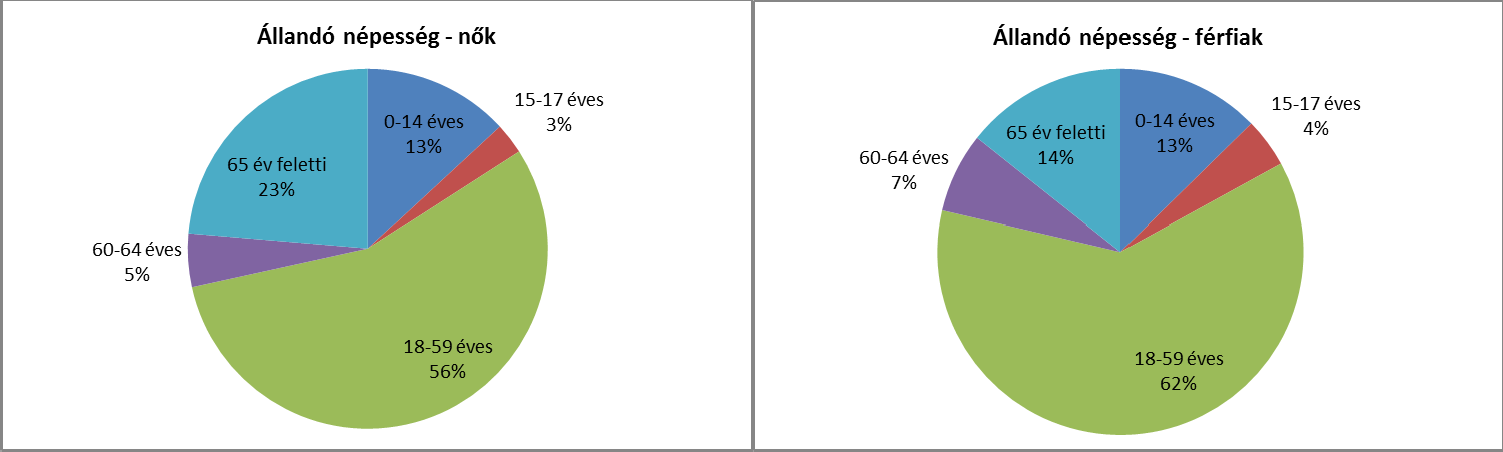 A településen élő 65 év felettiek száma az elmúlt tíz évben mindig jelentősen meghaladta a 0-14 éves korú gyermekek számát. Az öregedési index településünkön magas, 2016-ben 170% volt.A település lakónépesség számának folyamatos csökkenéséhez  hozzájárul az állandó jellegű odavándorlók stagnáló, az elvándorlásokhoz képest alacsonyabb száma  száma.Az elmúlt években a halálozások száma jóval meghaladta a születések számát, így folyamatosan negatív volt a szaporodás mértéke, és ennek aránya sem változott jelentősen.Gátér község eltökélt abban, hogy a települési esélyegyenlőségi programjában is megfogalmazott értékek és normák vállalásán túl figyelembe vegye és pontosan alkalmazza az amszterdami védett csoportokkal kapcsolatos definíciókat, a velük összefüggő nemzetközileg használt kifejezéseket.Célunk, hogy Gátér olyan településsé váljon, ahol senki sem tapasztalja a hátrányos megkülönböztetés közvetlen vagy közvetett formáját védett tulajdonságai alapján, ahol minden lakossal szemben érvényesül az egyenlő bánásmód elve, valamint biztosított az egyenlő hozzáférés az önkormányzat és intézményei által nyújtott szolgáltatásokhoz.Gátér Község Önkormányzata az alábbi küldetést tekinti sajátjának: A múlt történelmi és természeti értékeit megőrizni fontos feladatunk. Ezen túlmenően a változások előidézőiként az utókor számára maradandót alkotni és hátrahagyni szintén lényeges küldetés. Megfelelni a helyi lakosok igényeinek, ugyanakkor világunk változást sürgető kihívásainak is. A település életét felelősen irányítani, gazdasági, társadalmi és környezeti adottságait minél teljesebb mértékben kihasználva fejlődését elősegíteni és a különböző forrásokat felkutatva cselekedni. A település gazdasági növekedését felgyorsítani, a lakosság életkörülményeit javítani, úgy, hogy közben megőrizzük a helyi hagyományokat, szokásokat és értékeket, valamint figyelembe vesszük az esélyegyenlőségi szempontokat, amelyek áthatják a kötelező és önként vállalt feladatok ellátását a település életének alakítása során. A település mindenkié, aki közösségünk életét megőrizni, építeni és jobbá tenni akarja.A helyi esélyegyenlőségi program elkészítését az egyenlő bánásmódról és az esélyegyenlőség előmozdításáról szóló 2003. évi CXXV. törvény (továbbiakban: Ebktv.) előírásai alapján végeztük. A program elkészítésére vonatkozó részletszabályokat a törvény végrehajtási rendeletei,a helyi esélyegyenlőségi programok elkészítésének szabályairól és az esélyegyenlőségi mentorokról” szóló 321/2011. (XII.27.) Korm. rendelet „2. A helyi esélyegyenlőségi program elkészítésének szempontjai” fejezete ésa helyi esélyegyenlőségi program elkészítésének részletes szabályairól szóló 2/2012 (VI.5.) EMMI rendelet alapján alkalmaztuk, különös figyelmet fordítva, Magyarország Alaptörvényében foglaltakra:ALAPVETÉSO) cikkMindenki felelős önmagáért, képességei és lehetőségei szerint köteles az állami és közösségi feladatok ellátásához hozzájárulni.P) cikkA természeti erőforrások, különösen a termőföld, az erdők és a vízkészlet, a biológiai sokféleség, különösen a honos növény- és állatfajok, valamint a kulturális értékek a nemzet közös örökségét képezik, amelynek védelme, fenntartása és a jövő nemzedékek számára való megőrzése az állam és mindenki kötelessége.SZABADSÁG és FELELŐSSÉGII. cikkAz emberi méltóság sérthetetlen. Minden embernek joga van az élethez és az  emberi méltósághoz, a magzat életét a fogantatástól kezdve védelem illeti meg.IV. cikkMindenkinek joga van a szabadsághoz és a személyi biztonsághoz.XI. cikkMinden magyar állampolgárnak joga van a művelődéshez.XII. cikkMindenkinek joga van a munka és a foglalkozás szabad megválasztásához, valamint a vállalkozáshoz. Képességeinek és lehetőségeinek megfelelő munkavégzéssel mindenki köteles hozzájárulni a közösség gyarapodásához.Magyarország törekszik megteremteni annak feltételeit, hogy minden munkaképes ember, aki dolgozni akar, dolgozhasson.XIII. cikkMindenkinek joga van a tulajdonhoz és az örökléshez. A tulajdon társadalmi felelősséggel jár.XV. cikkA törvény előtt mindenki egyenlő. Minden ember jogképes.Magyarország az alapvető jogokat mindenkinek bármely megkülönböztetés, nevezetesen faj, szín, nem, fogyatékosság, nyelv, vallás, politikai vagy más vélemény, nemzeti vagy társadalmi származás, vagyoni, születési vagy egyéb helyzet szerinti különbségtétel nélkül biztosítja.A nők és a férfiak egyenjogúak.Magyarország	az	esélyegyenlőség	és	a	társadalmi	felzárkózás	megvalósulását	külön intézkedésekkel segíti.Magyarország külön intézkedésekkel védi a családokat, a gyermekeket, a nőket, az időseket és a fogyatékkal élőket.XVI. cikkMinden gyermeknek joga van a megfelelő testi, szellemi és erkölcsi fejlődéséhez szükséges védelemhez és gondoskodáshoz.A szülőknek joguk van megválasztani a gyermeküknek adandó nevelést.A szülők kötelesek kiskorú gyermekükről gondoskodni. E kötelezettség magában foglalja gyermekük taníttatását.A nagykorú gyermekek kötelesek rászoruló szüleikről gondoskodni.XVII. cikkMinden munkavállalónak joga van az egészségét, biztonságát és méltóságát tiszteletben tartó munkafeltételekhez.Minden munkavállalónak joga van a napi és heti pihenőidőhöz, valamint az éves fizetett szabadsághoz.XIX. cikk(1)23 Magyarország arra törekszik, hogy minden állampolgárának szociális biztonságot nyújtson. Anyaság, betegség, rokkantság, fogyatékosság, özvegység, árvaság és önhibáján kívül bekövetkezett munkanélküliség esetén minden magyar állampolgár törvényben meghatározott támogatásra jogosult.XX. cikkMindenkinek joga van a testi és lelki egészséghez.XXV. cikkMindenkinek joga van ahhoz, hogy egyedül vagy másokkal együtt, írásban kérelemmel, panasszal vagy javaslattal forduljon bármely közhatalmat gyakorló szervhezXXIX. cikkA Magyarországon élő nemzetiségek államalkotó tényezők. Minden, valamely nemzetiséghez tartozó magyar állampolgárnak joga van önazonossága szabad vállalásához és megőrzéséhez. A Magyarországon élő nemzetiségeknek joguk van az anyanyelvhasználathoz, a saját nyelven való egyéni és közösségi névhasználathoz, saját kultúrájuk ápolásához és az anyanyelvű oktatáshoz.A Magyarországon élő nemzetiségek helyi és országos önkormányzatokat hozhatnak létre.(3)25 A Magyarországon élő nemzetiségek jogaira vonatkozó részletes szabályokat, a nemzetiségeket és a nemzetiségként való elismerés feltételeit, valamint a helyi és országos nemzetiségi önkormányzatok megválasztásának szabályait sarkalatos törvény határozza meg. Sarkalatos törvény a nemzetiségként való elismerést meghatározott idejű honossághoz és meghatározott számú, magát az adott nemzetiséghez tartozónak valló személy kezdeményezéséhez kötheti.XXX. cikkTeherbíró képességének, illetve a gazdaságban való részvételének megfelelően mindenki hozzájárul a közös szükségletek fedezéséhez.A közös szükségletek fedezéséhez való hozzájárulás mértékét a gyermeket nevelők esetében a gyermeknevelés kiadásainak figyelembevételével kell megállapítani.Továbbá:a Magyarország helyi önkormányzatairól szóló 2011. évi CLXXXIX. törvény (továbbiakban: Mötv.)a szociális igazgatásról és szociális ellátásokról szóló 1993. évi III. törvény (továbbiakban: Szt.)a foglalkoztatás elősegítéséről és a munkanélküliek ellátásáról szóló 1991. évi IV. törvény (továbbiakban: Flt.)a nemzetiségek jogairól szóló 2011. évi CLXXIX. törvény (továbbiakban: nemzetiségi törvény)az egészségügyről szóló 1997. évi CLIV. törvény (továbbiakban: Eütv.)a gyermekek védelméről és a gyámügyi igazgatásról szóló 1997. évi XXXI. törvény (továbbiakban:Az alábbiakban röviden meghatározzuk, bemutatjuk azon kapcsolódó stratégiákat, melyekhez Gátér település esélyegyenlőségi stratégiája illeszkedik:Az EU 2020 stratégia3Az Európa 2020 az Európai Unió 10 évre szóló növekedési stratégiája, a 2000-ben megkezdett Lisszaboni Stratégia folytatása, annak tapasztalatait beépítő új, közösségi gazdaságpolitikai célrendszer és ahhoz tartozó intézkedésterv. Célja nem csupán a válság leküzdése, a stratégia az uniós növekedési modell hiányosságait hivatott megszüntetni, és az intelligensebb, fenntarthatóbb és befogadóbb növekedés feltételeit kívánja megteremteni. Az esélyegyenlőség szempontjából releváns célkitűzések, melyeket 2020- ra az EU egészének teljesítenie kell két területen is megjelenik. Az oktatásban a lemorzsolódási arányt 10% alá kell csökkenteni. A szegénység/társadalmi kirekesztés ellen ható intézkedések sora pedig azt célozza, hogy legalább 20 millióval csökkenjen azok száma, akik nyomorban és társadalmi kirekesztettségben élnek, illetve akik esetében a szegénység és a kirekesztődés reális veszélyt jelent.Nemzeti Reform Program4Az Európa 2020 stratégia megvalósításának legfontosabb eszközét tagállami szinten a nemzeti reformprogramok jelentik, melyeket a tagállamoknak minden év áprilisában, a stabilitási/konvergencia programokkal együtt kell elkészíteniük. A nemzeti reformprogramok rögzítik az uniós kiemelt célok alapján megfogalmazott nemzeti célokat, továbbá ismertetik, hogyan kívánják a kormányok a célokat teljesíteni, illetve a növekedést hátráltató akadályokat leküzdeni. A dokumentumok azt is meghatározzák, hogy kik, mikor, milyen intézkedéseket hoznak majd, s hogy ennek milyen költségvetési vonzatai lesznek.5 A Nemzeti Reform Program az esélyegyenlőségi célcsoportok helyzete javításának szempontjából közvetlen jelentőséggel bíró célkitűzéseket és intézkedéseket tett.Nemzeti Társadalmi Felzárkózási Stratégia6A Nemzeti Társadalmi Felzárkózási Stratégia (NTFS) az Európai Bizottság által 2011-ben jóváhagyott „A nemzeti romaintegrációs stratégiák uniós keretrendszere 2020-ig” című dokumentumban foglaltakhoz illeszkedik. Az NTFS a szegénység elleni fellépés érdekében megfogalmazott felzárkózáspolitikát helyezi középpontba, emellett hangsúlyos célja a roma közösségek kirekesztése ellen ható folyamatok megelőzése, felszámolása. A stratégia célja, hogy a szegénység szempontjából meghatározó problématerületek – gyermekszegénység, romák helyzete, hátrányos helyzetű térségek – hosszú távú elképzeléseinek integrálását, kiegészítését, egységes célrendszerben történő kezelését kívánja előmozdítani, figyelemmel, a többi, a társadalmi felzárkózás szempontjából releváns stratégiára, így a gazdaságfejlesztéssel és foglalkoztatáspolitikára, a vidékfejlesztésre, az egészségügyi, szociálpolitikai, közigazgatási elképzelésekre.„Legyen jobb a gyerekeknek!” Nemzeti Stratégia73 A Bizottság közleménye a Európai Parlamentnek, az Európai Tanácsnak, az Európai Központi Banknak, az Európai Gazdasági és Szociális Bizottságnak, a Régiók Bizottságának és az Európai Beruházási Banknak – Intézkedések a stabilitás, a növekedés és a munkahelyteremtés érdekében, Brüsszel, 2012. május 30.4 A következő lépés – A Széll Kálmán terv 2.0, Magyarország Kormánya, 2012. ápriliswww.kormany.hu/download/3/e8/80000/1-A_k%C3%B6vetkez%C5%91_l%C3%A9p%C3%A9s%20(SzKT%2020).pdf5 Európai Bizottság, Európa 2020 http://ec.europa.eu/europe2020/documents/related-document-type/index_hu.htm6 Nemzeti Társadalmi és Felzárkózási Stratégia – mélyszegénység, gyermekszegénység, romák (2011-2020.) Budapest, 2011. november http://romagov.kormany.hu/nemzeti-tarsadalmi-felzarkozasi-strategia7 47/2007. (V. 31.) OGY határozat a „Legyen jobb a gyermekeknek!” Nemzeti Stratégiáról, 2007-2032.; www.biztoskezdet.huA Legyen Jobb a Gyerekeknek Nemzeti Stratégia szükségességét elsősorban az indokolta, hogy csökkentse a gyermekek és családjaik nélkülözését, javítsa a gyermekek fejlődési esélyeit. A törvény minden gyerekre kiterjed, de értelemszerűen azoknak a gyerekeknek kell prioritást kapniuk, akiknek érdekei a legjobban sérülnek, akiknél a nélkülözések a legjobban korlátozzák fejlődésüket. A Nemzeti Stratégia másik fontos indoka a szegénységi ciklus megszakításának szükségessége, a gyermekek és a társadalom közös távlati érdeke.Roma Integráció Évtizede Program8Az Országgyűlés 2007. június 25-én fogadta el a Roma Integráció Évtizede Program Stratégiai Tervről szóló 68/2007. (VI. 28.) OGY határozatot, amely a Kormány feladatául tűzi, hogy a Stratégiai Terv végrehajtására készítsen rövid távú, kétéves időszakokra szóló intézkedési terveket. A Stratégiai Terv négy prioritási területen (oktatás, foglalkoztatás, lakhatás és egészségügy), az egyenlő bánásmód érvényesítésével kapcsolatban, továbbá a kultúra, a média és a sport területén határoz meg átfogó célokat, a célokhoz kapcsolódó konkrét feladatokat, az ezekhez rendelt mutatókat, továbbá a feladatok eléréséhez szükséges intézkedéseket. A nemek közötti esélyegyenlőség megteremtését a négy prioritási területen megfogalmazottakhoz kapcsolódó feladatokon és intézkedéseken keresztül kívánja megvalósítani.Nemzeti Ifjúsági StratégiaAz Országgyűlés 2009-ben fogadta a Nemzeti Ifjúsági Stratégiáról készült dokumentumot (88/2009. (X. 29.) OGY határozat). A Stratégia az ifjúsági korosztályokkal kapcsolatos állami felelősség összefoglalása a 2009- 2024. időszakra vonatkozóan. Részletezi az ifjúságpolitika hosszú távú társadalmi céljait, megvalósításukhoz az egyes területeken a horizontális és specifikus célokat, valamint ezekhez kapcsolódó részcélokat határoz meg. A Stratégia megvalósítása kétéves cselekvési tervek mentén történik, a 2012-2013. évi cselekvési tervről az 1590/2012. (XII. 27.) Korm. határozat rendelkezik.Idősügyi Nemzeti Stratégia 2009-Az Országgyűlés 2009-ben fogadta a Idősügyi Nemzeti Stratégia című stratégiai programot (81/2009. (X. 2.) OGY határozat). Az Országgyűlés felkéri a Kormányt, hogy az Idősügyi Nemzeti Stratégiában foglalt célkitűzéseket, prioritásokat, preferenciákat képviselje és érvényesítse jogalkotó és végrehajtó tevékenysége során, kiemelve az időseket érintő kormányzati döntéseket, programokat és cselekvési terveket. Az Idősügyi Nemzeti Stratégiában foglaltak összhangban vannak az ENSZ alapelveivel, az Európai Unió törekvéseivel, a Társadalmi Befogadásról szóló közös Memorandummal, a Lisszaboni Stratégiával, a Berlini Nyilatkozattal, az AGE vezérelveivel, az Európai Szociális Chartával, a magyarországi Idősügyi Chartával, valamint az Európai Bizottság Közleményével, melyet a Tanácshoz, az Európai Parlamenthez és a Gazdasági és Szociális Bizottsághoz intézett. Összhangban van az Öregedésről szóló Madridi Nemzetközi Cselekvési Tervvel, az ENSZ Egészségügyi Szervezete, a WHO által 2001-ben publikált, az idősügyi politikát meghatározó alapdokumentumával, melynek címe az Aktív Időskor (Active Ageing – Policy Framework) is. Az Európai Unió Szociálpolitikai Ütemterve célkitűzésként határozza meg a humánszolgáltatások modernizálását és fejlesztését a társadalmi és demográfiai struktúrák változásaira adott válaszként úgy, hogy a védelem szerepe produktív tényezőként jelenjen meg. A magyarországi időspolitika egyik legfontosabb megoldandó kérdése az időskorúak diszkriminációjának megszüntetése és esélyegyenlőségének megteremtése.Ma még sok idősebb ember ki van téve a társadalmi kirekesztés valamelyik kockázatának: elszigetelődés, egészségi problémák, hozzáférés az ellátásokhoz. A társadalmi részvétel azt is jelenti, hogy az egyén milyen8 A Roma Integráció Évtizede Program Stratégiai Tervről szóló 68/2007. (VI. 28.) OGY határozat; Szociális és  Munkaügyi Minisztérium, 2008.mértékben, milyen intenzitással és hányféleképpen használja fel képességeit, tudását, egyéniségének sajátos adottságait más emberek, szűkebb vagy tágabb közösségek hasznos szolgálatára, gazdagítására, illetve milyen mértékben veszi igénybe mások adottságait saját élete alakításában. Ebben az értelemben a társadalmi részvétel, illetve a közösségileg aktív lét azt feltételezi, hogy az egyén tevőlegesen befolyásolja nemcsak saját maga, hanem a különböző közösségek életét, hozzáadja tudását, normáinak érvényesítését, munkáját, bizalmát, egyéniségének színét, jellegét a közösség egészéhez.Nemzeti Drogellenes Stratégiáról (2013–2020)Az Országgyűlés 2013-ban fogadta el a Nemzeti Drogellenes Stratégia című stratégiai programot 80/2013. (X. 16.) OGY határozatát mi szerint: „Sajátos probléma a roma kisebbséghez tartozók lelki egészségének védelme, a szerfogyasztásból eredő problémáik megelőzése és kezelése. A hiányzó szakemberek pótlását segítő ösztönző rendszer kialakításával meg kell teremteni a lehetőséget, hogy a ma még hátrányos helyzetű, ellátatlan térségekben is hozzá lehessen férni a lelki egészség megőrzését, a betegségek kezelését biztosító szolgáltatásokhoz. Elsősorban a kistelepülésen élők és a veszélyeztetettek érdekében újszerű szervezeti megoldások is megfontolandók, például az egészségügyi alapellátásban dolgozók bevonása a szerhasználókkal kapcsolatos különböző gondozási feladatokba.”Nemzeti Bűnmegelőzési Stratégiáról (2013–2023)A Kormány 1744/2013. (X17.) sz. Korm. határozatával fogadta el a Nemzeti Bűnmegelőzési Stratégiáról szóló stratégiáját, mely Bács-Kiskun megye tekintetében különös jelentőséggel bír. „Klasszikus értelemben vett kiterjedt tanyavilágról, amelynek hazánkban három típusát különböztetünk meg (életvitelszerűen lakott, gazdálkodásra használt vagy idényjelleggel, hétvégi házként funkcionáló), igazán csak Csongrád, Békés és Bács-Kiskun megye területéin beszélhetünk. Ezekben a megyékben jellemző az előzőekben vázolt mindhárom tanyatípus együttes jelenléte is, és negyedikként idesorolhatók a jelentős számban található lakatlan, elhagyott tanyaépületek, volt TSZ majorok. A biztonság és a köznyugalom fenntartása ezeken a területeken már századokkal ezelőtt is speciális módszereket igényelt.A lakott tanyák többségében idős, illetve egyedülálló, hátrányos helyzetű személyek, családok élnek. A külterületen, különösen a tanyavilágban élő népesség érzékenyebben reagál a bűnügyi helyzet változásaira, sőt más társadalmi rétegektől eltérően, sajátos helyzetükből fakadóan jobban igényli az állam szolgáltató gondoskodását.” A stratégia intézkedéseket is megfogalmaz: „Össze kell gyűjteni azon szervezeteket, amelyek hátrányos helyzetű, különösképpen roma fiatalok számára működtetnek felzárkóztatási programokat. Meg kell vizsgálni, hogy az összegyűjtött (főképpen játszóházakban, tanodákban, közösségi tereken működtetett) programokba a bűnmegelőzési (áldozattá és elkövetővé válást megelőző) ismeretek, szociális kompetenciafejlesztő játékok integrálhatók-e, ki kell dolgozni a módszertanát annak, hogy az áldozattá és elkövetővé válást megelőző ismeretek és szociális kompetenciafejlesztő játékok hogyan integrálhatók be a már futó programokba, és az arra alkalmasakba be kell illeszteni ezen ismeretek oktatását.”Nemzeti Fenntartható Fejlődés KeretstratégiaAz Országgyűlés 18/2013. (III.28.) sz. határozatával fogadta el a Nemzeti fenntartható fejlődés Keretstratégiáról szóló határozatát. „ A hátrányos helyzetű csoportok segítése (önkéntesség) az újraelosztás növekedése nélkül járul hozzá e csoportok helyzetének javításához, emellett  pedig kapcsolatot teremt az eltérő környezetben élő emberek között, erősítve a társadalmi szolidaritást. Az egyéb jellegű társadalmi intézményekben (pl. klubok, egyletek) vállalt önkéntes tevékenység növekedése szintén a társadalom tagjai közötti kapcsolatokat, a közösségi összetartozást erősíti, amely közvetett módon hozzájárul a demokratikus döntéshozatalban rejlő értékek szélesebb körű felismeréséhez is. Az ilyen tevékenységek végzése önmagában jó például szolgálhat a szélesebb csoportok számára, azonban a családok keretében lehetőség nyílik ezeknek az értékeknek a nemzedékek közötti továbbadására is… Az egészségtudatos életmód számtalan módon kapcsolódhat a különböző tevékenységi körrel rendelkező társadalmi szervezetek tevékenységéhez, így egyebek mellett a természetvédelemhez, a sporthoz vagy a szociális ügyekhez (pl. gyermekek, idősek, hátrányos helyzetű csoportok segítése) is. A Keretstratégia ezért ajánlja az egészségtudatos magatartásminták megjelenítését a szervezetek alapvető tevékenységének végzése során… A gyermekszegénység csökkentése érdekében fontos a lehető legkorábbi életkorban történő beavatkozás, vagyis a 0-3 éves korosztály és szüleik számára lehetővé tenni az egészségügyi,gondozási, fejlesztési, szociális szolgáltatásokhoz való hozzáférést, a szülői kompetenciák erősítését. Ehhez a helyben elérhető szolgáltatások együttműködésének erősítése szükséges. A későbbi életkorban a hátrányos helyzetű gyermekek 3 éves kortól történő óvodáztatása, majd hozzáférésük a minőségi, integrált oktatáshoz a sikeres iskolai karrier megalapozása és a lemorzsolódás csökkentése érdekében elengedhetetlen…A leszakadó társadalmi csoportok – különösen a romák – és térségek kiemelt kezelése, a szegénység csökkentése a kormányzat által nemcsak az emberi erőforrások fejlesztése, hanem a társadalmi integráció szempontjából is fontos. A leszakadó térségek lakosainak az alapvető infrastruktúra hiányában kevés esélyük van a kitörésre a mélyszegénységből, a munka hiánya pedig a társadalmi élet minden területén (pl. értékrendszer, kultúra) a szegregációt erősíti. A mélyszegénység aláássa a társadalmi igazságosság érvényesülésébe vetett hitet is. Az e térségekbe irányuló, megfelelően tervezett komplex, többek között oktatási és képzési, egészségügyi, gazdaságfejlesztési, valamint lakhatási programok ezért a társadalmi összetartozást is szolgálják…A társadalmi kirekesztettség mérséklését és a  munkahelyteremtést célzó programok indításával (például a közszolgáltatások javításával) lehetőség nyílik a munkába bevonható polgárok körének növelésére. Ez amellett, hogy erősíti a társadalmi kohéziót, hozzájárul a humántőke növeléséhez, illetve az eltartottak számának csökkentéséhez, ezáltal a gazdasági tőkét is erősítve.”Országos Fogyatékosságügyi Program (2015-2025)Az Országgyűlés 15/2015. (IV.7.) sz. határozatával fogadta el a az Országos Fogyatékosságügyi Programról szóló határozatát, melyben felkéri a Kormányt hogy jogalkotó és végrehajtó tevékenységében érvényesítse a Programban elfogadott elveket, feladatokat és célkitűzéseket, dolgozzon ki 2015–2018. évekre vonatkozó Intézkedési Tervet, számoljon be a célkitűzések megvalósulásáról az Országgyűlésnek.Az Országgyűlés felkéri a kormányzati és civil szervezeteket, hogy egyenek meg mindent a Programban megfogalmazott célok megvalósításáért, a tömegtájékoztató szervek vezetőit és munkatársait, hogy vállaljanak részt a Program megismertetésében, a fogyatékos személyeket arra, hogy közösségi, helyi, kistérségi, megyei, regionális és országos szinten vállaljanak aktív és kezdeményező szerepet saját jogaik biztosításában, vegyenek részt a sorsukat érintő kérdésekben.Felkéri továbbá a felelős minisztert, hogy a programot tegye közzé az általa vezetett minisztérium  honlapján felolvasó szoftverekkel használható elektronikus formában, magyar jelnyelven és könnyen érthető formátumban, továbbá a látássérültek érdekképviseletét ellátó országos szervezeten keresztül Braille-formátumban.A program elkészítésénél figyelembe vettük továbbá azon alábbi helyi rendeleteket, amelyek a település szociálisan hátrányos helyzetű lakossága problémáinak enyhítésére szolgálnak:Az egyes szociális ellátások helyi szabályairól szóló 12/2016.(X.28.) rendeletA gyermekvédelmi ellátások helyi szabályairól szóló 4/2012. (III.13.) rendeletAz önkormányzatokról szóló törvény az önkormányzatok számára kötelező jelleggel írta/írja elő a gazdasági program elkészítését és elfogadását.A gazdasági program az önkormányzat részére helyi szinten meghatározza mindazon célkitűzéseket, feladatokat, amelyek a költségvetési lehetőséggel összhangban, a helyi társadalmi, környezeti, gazdasági adottságok átfogó figyelembevételével az önkormányzat által nyújtandó kötelező és önként vállalt feladatok biztosítását, fejlesztését szolgálják. A gazdasági program célja a lakosság életminőségénekjavításához szükséges önkormányzati háttér biztosítása, melyet az önkormányzat a saját és a külső eszközök felhasználásának optimalizálásával végez. Települési szinten ez egy olyan komplex program, amely a természeti környezet fejlesztésével összhangban tervezi el a különböző beavatkozási területek jövő orientált alakítását az önkormányzat aktív és cselekvő közreműködésével, a lakosság tevőleges támogatásával.Támaszkodtunk a település településrendezési tervére, valamint településfejlesztési koncepciójára is.Az alábbiakban azon jogszabályi rendelkezések ismertetésére kerül sor, amelyek koncepciók, tervek elkészítését írják elő az önkormányzatok számára.Gazdasági program - a Magyarország helyi önkormányzatairól szóló 2011. évi CLXXXIX. törvény 116.§-a értelmében a képviselő-testület hosszú távú fejlesztési elképzeléseit gazdasági programban, fejlesztési tervben rögzíti, melynek elkészítéséért a helyi önkormányzat felelős.Településrendezési terv – Az épített környezet alakításáról és védelméről szóló 1997. évi LXXVIII. törvény (továbbiakban 1997. évi LXXVIII. tv.) 6. §-a alapján a települési önkormányzat – a fővárosban a fővárosi és a kerületi önkormányzatok a külön jogszabályban meghatározott hatáskörük szerint – a településrendezési feladatukat a helyi építési szabályzat, valamint a településrendezési tervek elkészíttetésével és azok elfogadásával látják el. 2015 tavaszán elkészítette az Önkormányzat a település hosszú távú Stratégiai Programját, amelyben szintén megjelennek az esélyegyenlőségi program kiemelt célcsoportjai (idősek, gyermekek, munkanélküliek).Gátér község a Petőfiszállási Közös Önkormányzati Hivatal kirendeltsége. Három település tartozik a közös hivatalhoz: Petőfiszállás, Pálmonostora és Gátér. Összetartozásunk 6 éve alatt elég szoros együttműködés alakult ki a települések önkormányzatai, civil szervezetei, nyugdíjas klubjai és magánszemélyek között is.A helyzetelemzés alapját adó statisztikai adatok legnagyobb részét az Országos Területfejlesztési és Területrendezési Információs Rendszer (TEIR) adatbázisból gyűjtöttük össze. Jelentős segítséget nyújtottak továbbá a releváns adatok összegyűjtéséhez az önkormányzat, valamint az önkormányzat társszervei és intézményei nyilvántartásai és statisztikái. Ezen kívül támaszkodtunk egyes ágazati beszámolók megállapításaira, a különböző területeken dolgozó szakemberek tapasztalataira. Azoknál az adatoknál, amelyekre nyilvántartás nincs vagy nem lehet, elsősorban a 2011.évi népszámlálás adataiból indultunk ki. A fogyatékkal élők számára és helyzetére vonatkozóan releváns adatokat gyűjtéssel, helyi ismeretség alapján sikerült beszereznünk, mivel az önkormányzatunk erre vonatkozóan adattal nem rendelkezik. Bizonyos adattábláknál 2016-ig szerepelnek az adatok, mivel a TEIR rendszerből eddig az időpontig férhetőek hozzá az információk.Az esélyegyenlőség szempontjából releváns adattípusokat a 2/2012. (VI. 5.) EMMI rendelet 1. számú melléklete tartalmazza.Napjainkban egyre gyakrabban használt fogalom a mélyszegénység. Nem csak tudományos fogalom a szociológiában, de a hétköznapi élet jelensége. Azt jelenti, amikor valaki vagy valakik tartósan a létminimum szintje alatt élnek és szinte esélyük sincs arra, hogy ebből önerőből kilépjenek.Hivatalos statisztikai adatok szerint Gátér községben nincsenek roma származású lakosok, de a létminimum alatt élő személyek – bár nem jelentős mértékben – megtalálhatóak. Ennek okát az egyéni és családi válsághelyzetekben látjuk. Az egyenlőtlenség meglétét bizonyító esetekről nincs tudomásunk, ha mégis érzékelhető a mindennapokban, az a társadalomban meglévő előítéletek alapján értelmezhető, illetve csupán egy-egy személyre vetítődik ki, akinek a külső megjelenése,  viselkedése okot ad a megkülönböztetett bánásmódra.Önkormányzatunk a jelenleg hatályos szociális törvények, családtámogatási rendszerek és foglalkoztatást segítő programok alkalmazásával igyekszik az e csoporthoz tartozó lakosokon segíteni.A jövedelem és vagyon fogalmát a Szt. 4. §-a és a Cst. 4. §-a határozza meg a jogszabályok hatálya alá tartozó ellátások vonatkozásában.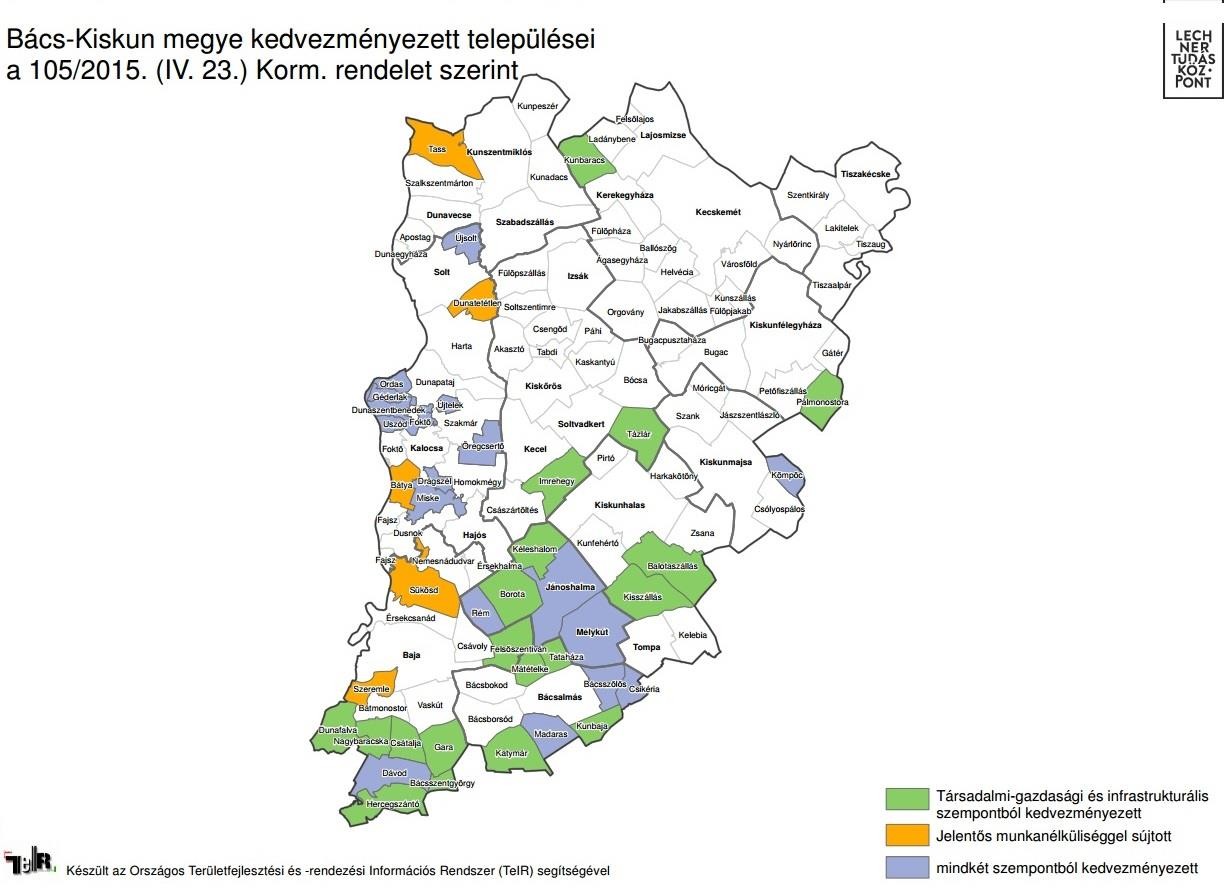 A 105/2015. (IV.23.) számú Kormányrendelet a társadalmi-gazdasági és infrastrukturális szempontból kedvezményezett, valamint a jelentős munkanélküliséggel sújtott területeket mutatja be. A rendeletbenmeghatározott két tényező jelentősen befolyásolja egy-egy település lakosainak jövedelmi és vagyoni helyzetét is.A térkép alapján elmondható, hogy leginkább a megye déli területein fekvő települések érintettek. A Kiskunfélegyházi Járásból - amelybe Gátér is tartozik - egy települést soroltak a társadalmi-gazdasági és infrastrukturális szempontból kedvezményezettek közé.Gátér települést kevésbé érinti ez a probléma a meghatározott mutatószámok alapján (a települések területi fejlettség alapján történő besorolásánál a társadalmi és demográfiai, lakás és életkörülmények, helyi gazdaság és munkaerő-piaci, valamint infrastruktúra és környezeti mutatókból (négy mutatócsoport) képzett komplex mutatót szükséges figyelembe venni 9.)Helyben valóban kevés a munkahely és a foglalkoztatási lehetőség, ám valószínűleg azért nem került besorolásra a település, mivel Gátér község Kiskunfélegyházától 10, Csongrádtól 15 km-re helyezkedik el a451. sz. főútvonal mentén. Ezen az útvonalon halad át több autóbusz társaság menetrendszerű járata. Ezáltal a két szomszédos város megközelíthetősége jónak mondható. Különösen a kora reggeli és a délutáni órákban sűrű autóbusz járatok segítik a közlekedést, így a munkavállalás, elhelyezkedés is könnyebb.A HEP-ben elhelyezett táblázatokba gyűjtött adatok, valamint a helyi önkormányzat a foglalkoztatás elősegítéséről és a munkanélküliek ellátásáról szóló 1991. évi IV. törvény (továbbiakban: Flt.) és a Mötv-ben foglalt feladatai alapján településünkre jellemző foglalkoztatottságot, munkaerő-piaci lehetőségeket kívánjuk elemezni az elmúlt évek változásainak bemutatásával.Forrás: TeIR, Nemzeti Munkaügyi HivatalGátér községben – a mellékelt táblázat adatai szerint - a munkanélküliség az elmúlt években folyamatosan csökkenő tendenciát mutat. Ennek oka, hogy a környező városokban gyarapodott a munkahelyek száma, és a távolsági közlekedés lehetővé teszi a bejárást, akár több műszakos munkarend esetére is. Településünkön  a legnagyobb foglalkoztató a községi önkormányzat. Lehetőségeink szerint igyekszünk bekapcsolódni az országos közfoglalkoztatási programba, ezzel segítve a munkavégzéshez kapcsolt, jövedelemmel járó foglalkoztatást. Az önkormányzat által biztosított munkák általában nem teszik szükségessé, hogy különbséget tegyünk a munkavállalók között, munkavégzésük során igyekszünk az egyenlő bánásmód elvét teljes mértékben figyelembe venni.Gátér községben a nyilvántartott álláskeresők aránya az aktív korú lakossághoz képest 5%-ra csökkent. A tartósan munkanélküli lakosság aránya is folyamatosan csökken.Településünkön a tartós álláskeresők aránya a nyilvántartott álláskeresők között az elmúlt években folyamatosan csökkent. A tartós munkanélküliek között azonban minden évben a nők aránya magasabb, bár ez a mutató is csökkenő számokat mutat. A legfrissebb adatok szerint a munkanélküliek aránya a népességhez képest folyamatosan csökken az elhelyezkedési lehetőségek száma jelentősen gyarapszik. A pályakezdő álláskeresők száma az elmúlt két évben jelentősen lecsökkent, sőt a férfi-nő arány is kiegyensúlyozottnak mondható. 3.2.6. számú táblázat - Regisztrált munkanélküliek száma iskolai végzettség szerintForrás: TeIR, Nemzeti Munkaügyi HivatalA táblázatból is látható, hogy községünkben nagyon alacsony az aluliskolázottsági mutató. A munkanélküli lakosság legnagyobb részének van általános iskolai végzettsége, több mint felének szakmunkás vagy magasabb végzettsége is. A munkaerő piaci elhelyezkedésben természetesen nagyobb eséllyel indulnak a1 több szakmával rendelkezők, de Gátér vonatkozásában az iskolázatlanság nem jelölhető meg a foglalkoztatottság hiányának okaként.Gátér községben a nyilvántartott álláskeresők aránya az aktív korú lakossághoz képest folyamatosan csökken. A településen szinte csak családi vállalkozások vannak, a legnagyobb munkáltató a helyi önkormányzat. Az állandó alkalmazottak száma - a törvényi változások hatására - folyamatosan csökken (járások kialakulása, összevont hivatal, étkezők létszámának csökkenése stb.). Az önkormányzat minden évben csatlakozik az állami közfoglalkoztatási programhoz, ezzel is javítva a települési foglalkoztatást. Eddig szinte minden olyan munkanélkülit tudtunk alkalmazni közmunkára, aki erre jogosult volt. A közfoglalkoztatás jellemzői a következőképpen alakultak: a közfoglalkoztatásba bevonhatók száma folyamatosan csökken. Ennek ellenére önkormányzatunk az elmúlt két évben sikerrel vett részt  a Munkaügyi Központ által meghirdetett START mintaprogramokban. A közfoglalkoztatottak a település tisztán tartása mellett konyhakertben is dolgoznak, amelyben a községi konyhára szükséges zöldségek egy részét termeljük meg. Egyéb munka végzésére már nincs kapacitása a bevonható munkanélkülieknek.Gátér község Kiskunfélegyházától 10, Csongrádtól 15 km-re helyezkedik el a 451. sz. főútvonal mentén. Ezen az útvonalon halad át több autóbusz társaság menetrendszerű járata. Ezáltal a két szomszédos város megközelíthetősége jónak mondható. Különösen a kora reggeli és a délutáni órákban sűrű autóbusz járatok segítik a közlekedést. Ez a körülmény pozitívan befolyásolja a foglalkoztatáshoz való hozzáférést, javítja a városokban való elhelyezkedés lehetőségét. A foglalkoztatáshoz való hozzáférés esélyét igyekszünk javítania Faluházban működő információs hellyel is, ahol internet hozzáférési lehetőséget biztosítunk az érdeklődőknek. A környéken induló foglalkoztatási lehetőségekről a Gátéri Falulapban, a községi hirdetőtáblákon és a községi honlapon is igyekszünk gyors és rendszeres tájékoztatást adni.A DAKK Dél-alföldi Közlekedési Központ Zrt. illetékességi területébe tartozó járatok közlekednek a településen. Az országos és regionális autóbuszvonalakat érintő menetrend módosításokkal kapcsolatban tájékoztatást a www.dakk.hu internetes oldalon és egyéb helyi közlemények formájában értesülnek a helyi lakosok.Sajnálatos, hogy környezetünkben  speciálisan a fiatalok foglalkoztatását és az oktatásból a munkaerőpiacra való átmenetet megkönnyítő, illetve az idősek foglalkoztatását elősegítő programokat nem találtunk. A köznevelési törvény szerint az érettségi vizsga előfeltételeként 50 óra közösségi szolgálatot kell teljesíteniük a 9. osztályos középiskolásoknak. Ebben igyekszünk segítséget adni a hozzánk forduló fiataloknak. Amennyiben olyan önkéntes munkát választanak a fiatalok, ahol tapasztalatot tudnak szerezni akkor, ezt fel tudják használni a későbbiekben a munkaerő-piacon történő elhelyezkedés érdekében is.Önkormányzatunk rendszeresen foglalkoztat közösségi szolgálatot teljesítő fiatalokat. Főleg az intézmények nyári nagytakarításában (óvoda, könyvtár), illetve rendezvények szervezésében számítunk a szolgálatukra.Környezetünkben az egyetlen, ezzel foglalkozó intézmény a Munkaügyi Központ, melynek hivatalos megnevezése: Bács-Kiskun Megyei Kormányhivatal Kiskunfélegyházi Járási Hivatal Foglalkoztatási Osztálya. A Foglalkoztatási Osztály segítséget, információt  tud nyújtani az aktuális pályázatokkal és egyéb lehetőségekkel kapcsolatban is. Településünkről többen is részt vettek a Foglalkoztatási Osztály által meghirdetett képzéseken. A TÁMOP 2.1.6, keretein kívül többen OKJ-s oktatásban is részt vettek. Ezt a lehetőséget a későbbiekben is igyekszünk kihasználni.12 Azt a személyt tekintjük romának, aki annak vallja magát. Valamely nemzetiségi csoporthoz tartozás (roma származás) vállalása és kinyilvánítása az egyén kizárólagos és elidegeníthetetlen joga, ezért a kisebbségi csoporthoz tartozás kérdésében nyilatkozatra senki sem kötelezhető, kivétel, amennyiben a törvény vagy a végrehajtására kiadott jogszabály valamely nemzetiségi jog gyakorlását az egyén nyilatkozatához köti (ld. a nemzetiségek jogairól zóló 2011. évi CLXXIX. törvény 11. § (1)-(3) bekezdését).Gátér községben nincsenek roma lakosok. A mélyszegénységben élők zömmel részesei a helyi legnagyobb foglalkoztató, az önkormányzat által működtetett közfoglalkoztatási programnak. A közfoglalkoztatottak többnyire azonos munkát végeznek: közterületek karbantartását. Foglalkoztatásukban egyáltalán nem jelenik meg a hátrányos megkülönböztetés.Mivel csökkent a közfoglalkoztatásba bevonhatók száma (mivel csökkent a munkanélküliség), így egy-egy főt hosszabb időre, vagy többszöri alkalomra is be tudtunk vonni, amellyel javult az anyagi helyzete. Már 2. évben sikerrel veszünk részt a START mintaprogramban, amely a közfoglalkoztatottak nagy részének egész éves foglalkoztatást, ezáltal magasabb jövedelmet, jobb életminőséget jelent. A foglalkoztatásukban egyáltalán nem jelenik meg a hátrányos megkülönböztetés, erre vonatkozóan nem érkezett jelzés az önkormányzathoz, így nem rendelkezünk adatokkal.E területen az Szt. 25. §-a és 47. §-a alapján a szociálisan rászoruló személyek részére a következő pénzbeli és természetbeni ellátási formák adhatók:Pénzbeli ellátások:, foglalkoztatást helyettesítő támogatás,  ápolási díj, önkormányzati szociális támogatásokon belül: lakásfenntartási támogatás, átmeneti segély, temetési segély.Egyes szociális rászorultságtól függő pénzbeli ellátások egészben vagy részben természetbeni szociális ellátás formájában is nyújthatók, így lakásfenntartási támogatás, átmeneti segély, temetési segély, köztemetés.Gátér Község Önkormányzata valamennyi, itt felsorolt ellátási formával segíti a rászorult lakosokat. A rászorultság igazolásának módját vagy az adott jogszabály, vagy helyi rendelet szabályozza. Az elmúlt években egyáltalán nem történt elutasítás semelyik juttatás vonatkozásában sem.A statisztikai mutatók szerint a regisztrált munkanélküliek szinte teljes számban kapnak valamilyen ellátást, vagy álláskeresési járadékban, vagy foglalkoztatás helyettesítő támogatásban részesülnek.Az önkormányzati törvény az önkormányzatok ellátandó feladatai között rögzíti a lakás (és helyiség) gazdálkodást. A törvény rögzíti az önkormányzatok számára a hajléktalanság megelőzésének, és a területükön hajléktalanná vált személyek ellátásának és rehabilitációjának kötelezettségét 2013. január 1- jétől.13Településünkön minden lakás célra használt épület állapota megfelelő. A házak között vannak régi építésűek, alap nélküliek is, de rendszeresen karbantartottak. Elégtelen lakhatási körülményről nem tudunk. Hajléktalanról ugyancsak nincs tudomásunk. A belterületen lévő lakások mindegyikében van  villany, többségében vezetékes víz is. A gázvezeték a település minden utcáján végig húzódik, bevezetése a lakásokba csak egyéni szándék kérdése.A lakott tanyák közül néhányban nincs villany, az egészséges ivóvíz sem mindenütt megoldott. A tanyák egy részének megközelíthetősége – főként a csapadékosabb időszakban – nehézkes.A lakásfenntartási támogatás a szociálisan rászoruló háztartások részére a háztartás tagjai által lakott lakás, vagy nem lakás céljára szolgáló helyiség fenntartásával kapcsolatos rendszeres kiadásaik viseléséhez nyújtott hozzájárulás. A jegyző a villanyáram-, a víz- és a gázfogyasztás költségeihez lakásfenntartási támogatást nyújt.A lakásfenntartási támogatás alanyi jogon, normatív alapon állapítható meg.2017-ben összesen 46 család vette igénybe a lakásfenntartási támogatást, elutasítás nem történt.Gátér Község Önkormányzata mindössze 4 darab bérlakással rendelkezik. Ezek bérbe adását helyi rendelet szabályozza. Jelenleg 3 lakás lakott, ezeknek folyamatban van a teljes felújítása. A bérlő két évig kedvezményes bérleti díj megfizetése mellett használhatja a lakást, majd a két év lejártával a bérleti szerződést a Képviselő-testület felülvizsgálja. A bérlakás odaítélésekor a képviselő-testület igyekszik figyelembe venni a bérlő anyagi és családi körülményeit, a bérleti díj is méltányos.Településünk nem rendelkezik szociális lakhatást biztosító ingatlannal.A bérlakás odaítélésekor a képviselő-testület igyekszik figyelembe venni a bérlő anyagi és családi körülményeit, a bérleti díj is méltányos.Településünk nem rendelkezik egyéb lakáscélra használt nem lakás célú ingatlannal.Községünkben elégtelen lakhatási helyzetekről, hajléktalan személyről nem tudunk. A lakások komfort fokozata, állapota változatos képet mutat, de lakhatásra alkalmasak.Önkormányzatunk a szűkös anyagi lehetőségei miatt csak a jogszabályok által kötelezően előírt lakhatási támogatást tudja biztosítani, ez a lakásfenntartási támogatás. Legtöbb igénylő a támogatás összegét vagy a villanyszámlájában, vagy a gázszámlájában jóváírt összegként kapja.A téli időszakban átmeneti segélyként tűzifát tudunk adni a rászorultaknak. Folyamatosan figyelemmel kísérjük az idős, egyedül élő vagy sokgyermekes családokat, krízishelyzet esetén egyedi megoldással segítünk a lakhatási gondjaik megoldásában.A Szociális törvény 2015. évi változásának megfelelően a lakásfenntartási támogatás megítélése önkormányzati hatáskörbe került át, amelyet községünk önkormányzata a 3/2015.(II.26.) Önk. rendeletében szabályoz.A tapasztalatok szerint az elmúlt években folyamatosan csökken a közüzemi szolgáltatók felé hátralékkal rendelkező lakosok száma.Ennek magyarázatát a foglalkoztatottság növekedésében látjuk, amely a legtöbb családnak megfelelő anyagi körülményeket teremt ahhoz, hogy a szolgáltatások díját meg tudják fizetni. Településünk a 451. számú főútvonal mentén helyezkedik el, az átmenő autóbusz közlekedés Kiskunfélegyháza és Csongrád szomszédos városokba rendszeres, a reggeli és délutáni órákban gyakorinak mondható. Ez megkönnyíti a középiskolás diákok és a dolgozók munkába járását, ezzel együtt elhelyezkedési lehetőségét is.Gátér községben nincsenek telepek, szegregátumok.Gátér községben nincsenek telepek, szegregátumok.Gátér községben nincsenek telepek, szegregátumok.Gátér községben nincsenek telepek, szegregátumok.A települési önkormányzat az egészségügyi alapellátás körében gondoskodik:a háziorvosi, házi gyermekorvosi ellátásról,a fogorvosi alapellátásról,az alapellátáshoz kapcsolódó ügyeleti ellátásról,a védőnői ellátásról,az iskola-egészségügyi ellátásról.A települési önkormányzat a környezet- és település-egészségügyi feladatok körében gondoskodika köztisztasági és településtisztasági feladatok ellátásáról,biztosítja a rovarok és rágcsálók irtását,folyamatosan figyelemmel kíséri a település környezet-egészségügyi helyzetének alakulását és ennek esetleges romlása esetén – lehetőségeihez képest – saját hatáskörben intézkedik, vagy a hatáskörrel rendelkező és illetékes hatóságnál kezdeményezi a szükséges intézkedések meghozatalát,együttműködik a lakosságra, közösségekre, családi, munkahelyi, iskolai színterekre irányuló egészségfejlesztési tevékenységekben, valamint támogatja és aktívan kezdeményezi ezeket.Településünkön a közgyógyellátási igazolvánnyal rendelkezők száma ingadozó tendenciát mutat.A felülvizsgálat során megállapítható, hogy 2014 márciusától az ápolási díj megállapítása Járási Hivatali hatáskör lett, így az adatokat  tőlük szereztük be.  A számok lasú emelkedése az öregedő lakosságra utal. Gátér község egészségügyi alapellátását Kiskunfélegyháza városhoz csatolt körzetként látjuk el. Heti 3 alkalommal itt helyben is van lehetőség felnőtt háziorvosi ellátásra, ugyanazon időben gyógyszerészeti ellátásra is. A fogorvosi ellátás teljes mértékben Kiskunfélegyházán történik. Védőnői szolgálat rendszeresen felügyeli a csecsemők, óvodás és iskoláskorú gyermekek egészségügyi állapotát. A helyi rendelő helyiség a település központjában, jól megközelíthető, akadálymentes helyen, teljesen felújított épületben  található.Szakrendelésre Kiskunfélegyháza városba kell utazniuk a gátéri betegeknek.A gyermekkori kötelező szűréseket rendszeresen végzik a szakemberek, az iskolában illetve az óvodában felkeresve az érintett korosztályt. A felnőtt szűrésekre kapott felhívásokat minden esetben eljuttatjuk az érintett lakossághoz, de ezek elérését már egyénileg kell megoldani. Alkalmanként helyet biztosítunk kihelyezett szűrővizsgálatoknak a Faluházban.Kiskunfélegyházán a kórházban, illetve a kijelölt megyei kórházban elérhetőek ezek a szolgáltatások.Az Gátéri Liget Óvoda és Szociális Szolgáltató által üzemeltett helyi konyhában  látjuk el a közétkeztetési feladatokat. Az óvodás, általános iskolás gyermekek és szociális étkezők számára biztosítunk meleg ebédet, illetve tízórait és uzsonnát a gyermekeknek. A heti étlapot rendszeresen megmutatjuk a háziorvosnak. Az étkeztetéshez szükséges zöldséget igyekszünk az önkormányzati földeken, helyben megtermelni, illetve helybéli magántermelőtől megvásárolni. Figyelünk rá, hogy hetente többször is kapjanak a gyermekek friss zöldséget, idénygyümölcsöt. A közétkeztetésben jogszabály által előírt változtatásokat folyamatosan igyekszünk bevezetni és érvényesíteni a községi konyhán is.Gátér községben semmilyen sportszervezet nem működik. A gyermekek mindennapos testmozgásáról az oktatási intézmények gondoskodnak. A fiatal felnőttek közül néhányan a szomszédos települések sportegyesületeihez szegődtek. A felnőtt lakosság számára a Faluház keretein belül, alkalmanként szervezünk sportprogramokat: asszonytornát, biciklizést stb. A programokhoz való hozzáférés minden lakos számára biztosított. A szervezés során igyekszünk figyelni arra, hogy a fiataloktól a nyugdíjasokig mindenki számára vállalható legyen a feladat.A településen a személyes gondoskodást nyújtó szociális ellátások:Szociális alapszolgáltatások:házi segítségnyújtás,  gyermekjóléti szolgálat.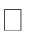 A szociális ellátások és a szolgáltatások szinte teljes mértékben lefedik a helyi szociális szükségleteket.       2016. május 1-től sikerült beindítanunk a tanyagondnoki szolgálatot.  Ehhez a terepjárót a 21/2015 (IV.17) MvM rendelet alapján, a vidéki gazdaság és a lakosság számára nyújtott alapszolgáltatások fejlesztésére igénybe vehető támogatásból nyerte a település. A szolgálat működése az élet minden területén jelentős segítséget nyújt  a község rászoruló lakosságának. Elsősorban az egészségügyi intézményekbe történ szállításra igénylik a szolgálat segítségét, de a rendezvényekhez, szolgáltatásokhoz való hozzájutásban is nagy segítséget nyújt a lakosságnak. Településünkön nem jellemző, mindenkinek egyenlő hozzáférést biztosítunk a szolgáltatások nyújtásakor, elérésekor.Hátrányos megkülönböztetésre vonatkozó jelzés, panasz nem érkezett az önkormányzathoz.Ráutaltságuk alapján kiemelt figyelmet kapnak a mélyszegénységben élők , életvitelüket, hátrányaik leküzdését az egészségügyi-, valamint a szociális ellátórendszer is fokozottan segíti.Gátér község közösségi életének központi helye a Faluház. Itt zajlanak a községi rendezvények, itt működnek a helyi civil szervezetek. A 2010 decembere óta kéthavi rendszerességgel megjelelő Falulap is lehetőséget ad minden lakosnak a közérdekű információk, vélemények nyilvánossá tételéhez.A civil szervezetek közül jelentős szerepe van a közösségi élet szervezésében a Kismakkos Néptánc Egyesületnek. A néptánc oktatásán és a hagyományok ápolásán túl az Egyesület évek óta komoly figyelmet fordít az ifjúság közösségi nevelésére. Az egész naptári évet átfogó, már hagyományosnak mondható rendezvényekkel, alkalmi foglalkozásokkal gazdagítják a fiatalok szabadidős lehetőségeit. Az egyesületnek bárki tagja lehet, a rendezvényeik nyitottak, megkülönböztetést soha nem tapasztaltunk.2010 decemberétől jelentetjük meg a Gátéri Falulap című kiadványunkat, minden páros hónap elsején. Ez a lap is egy színtere a falu közösségi életének, komoly segítséget jelent az információáramlásban.Településünkön élénk közösségi élet zajlik. Nem jellemzőek az etnikai konfliktusok.Gátér község egyik erőssége a szolidaritás. A civil szervezetek, magánszemélyek egyaránt összefognak a jó cél érdekében. Akár kétkezi munkával, akár gépekkel vagy pénzadománnyal is segítik az éppen rászorulót. Sok esetben az önkormányzat is ilyen önzetlen társadalmi munka felhasználásával valósítja meg kisebb fejlesztési elképzeléseit, faluszépítő ötleteit. Több esetben is adakozott a falu lakossága nehéz helyzetbenlévő embereknek, élelmiszercsomagot juttattunk el Kolontárra, pénzadományokat gyűjtöttünk a szívátültetésre váró gátéri gyermek érdekében.Gátéron nincs roma nemzetiségi önkormányzat, nem releváns.Gátér községben a gyermekek száma az elmúlt évek során fokozatosan csökken. Az élve születések száma a halálozások számához képest szinte a fele. A település fokozatosan öregszik, a népesség fogyó tendenciát mutat.A település vezetése évek óta kiemelt figyelmet fordít a gyermekek megfelelő ellátására. Kiemelt feladatnak tekintette az óvoda és az általános iskola fejlesztését, az épületek fejlesztésén túl a technikai felszereltség állandó javítása is fontos szempont volt. Úgy gondoljuk, Gátéron jó gyermeknek lenni. Legalábbis az oktatási-nevelési intézmények külső és belső megjelenése, harmóniája, szellemisége ezt sugározza. A szociális ellátó rendszer, a gyermekjóléti szolgálat, családsegítés, gyámügy is maximálisan törekszik a gyermekek élethelyzetét a legelőnyösebben befolyásolni.Bölcsőde ugyan nincs a településen, de erre nagyon kevés igény mutatkozott eddig.Az óvodai nevelést jelenleg 26 beiratkozott gyermekkel, három szakképzett óvónővel és két szakképzett dajkával egy összevont csoportban látjuk el. Gátér körzetéhez tartozó óvodáskorú gyermeket helyhiány miatt nem kellett elutasítanunk, sőt alkalmanként, igény esetén a szomszédos településekről is tudtunk óvodást fogadni. Az óvoda reggel 6 órától délután 5 óráig biztosítja a gyermekek felügyeletét, óvodai nevelését. A hosszított nyitva tartással igyekszünk segíteni azon szülőknek, akiknek a munkahelyük miatt már a kora reggeli órákban „le kell adni” a gyermeküket.Az általános iskolát a 2007. évtől a Kiskunfélegyházi Összevont Általános Iskola tagintézményeként működtetjük, ma már csak 1-4 . évfolyammal. Azóta az iskolások létszáma folyamatosan csökken. Egyre több szülő viszi be a gyermekét a városi iskolákba már első osztályos kortól. Ez egy várható folyamat volt, de a község anyagi helyzete és a jogszabályok kötelezővé tették a helybéli 8 évfolyamos iskola megszüntetését, az önkormányzatnak minden erőfeszítése ellenére sem volt más választása. A 2013-14. tanévtől a gátéri iskolában már csak egy összevont alsó tagozatos osztály marad, összesen 12 tanulóval, két tanító nénivel.A gyermekek szociális ellátása: Gátér Község Önkormányzata különböző szociális lehetőségeket biztosít az itt élő gyermekeknek és családoknak. Ilyenek: gyermekjóléti szolgálat, családsegítés, ingyenes étkeztetés, rendszeres gyermekvédelmi támogatás, rendkívüli gyermekvédelmi támogatás. Mindezt a törvények és jogszabályok által előírt módon és feltételekkel. Az oktatási intézményekkel szoros kapcsolatban állnak a szakemberek a hátrányos helyzetű, néhány esetben veszélyeztetett gyermekek állandó felügyelete vonatkozásában. A rászorulókat igyekeznek mielőbb fejlesztő pedagógushoz, pszichológushoz, illetve a megfelelő szakemberhez eljuttatni. Kiemelkedő gyermekbántalmazásról, mélyszegénységben élő gyermekről nincs tudomásunk. A védelembe vett vagy veszélyeztetett gyermekek száma 2012-re a nullához közelít, vagy el is érte azt.4.4.5. számú táblázat - A hátrányos és halmozottan hátrányos helyzetű gyermekek ellátásaAz óvodai nevelést jelenleg 26 beiratkozott gyermekkel, három szakképzett óvónővel és két szakképzett dajkával egy összevont csoportban látjuk el. Gátér körzetéhez tartozó óvodáskorú gyermeket helyhiány miatt nem kellett elutasítanunk, sőt alkalmanként, igény esetén a szomszédos településekről is tudtunk óvodást fogadni.2007. évtől a Kiskunfélegyházi Összevont Általános Iskola tagintézményeként működtetjük az általános iskolát, már csak 1-4. évfolyammal. Azóta az iskolások létszáma folyamatosan csökken. Egyre több szülő viszi be a gyermekét a városi iskolákba már első osztályos kortól. Ez egy várható folyamat volt, de a község anyagi helyzete és a jogszabályok kötelezővé tették a helybéli 8 évfolyamos iskola megszüntetését, az önkormányzatnak minden erőfeszítése ellenére sem volt más választása.A 2013-14. tanévtől a gátéri iskolában már csak egy összevont alsó tagozatos osztály maradt, változó tanulólétszámmal,  két tanító nénivel.Községünk általános iskolája 2013-tól a KLIK fenntartása alá tartozik, így az adatszolgáltatás is a KLIK feladata és lehetősége lett. Az általános iskolát befejező tanulókról adatokkal nem rendelkezünk. 4.4.12. számú táblázat - A 8. évfolyamot eredményesen befejezettek a nappali oktatásbanForrás: TeIR, KSH Tstar Forrás: Önkormányzati és intézményfenntartói, tankerületi adatokA gyermekek összes számához képest fokozatosan csökken a  rendszeres gyermekvédelmi kedvezményben részesülők száma. Ennek okát abban látjuk, hogy növekedett a szülők foglalkoztatottsága, növekedett a jövedelmük, egyre kevesebben válnak jogosulttá a rendszeres kedvezményekre.  Bár a legtöbb nagycsaládos is csak háromgyermekes, ettől több gyermek csupán 1-2 családban található. Ismereteink szerint az anyagiak hiánya vagy szerényebb mértéke sem jelent a gyermekek számára érzelmi bizonytalanságot, nem tapasztaltunk negatív megkülönböztetést a család anyagi helyzete miatt. Az önkormányzat és a községben működő civil szervezetek különböző adományokkal, ingyenes szabadidős programokkal igyekeznek a gyermekek helyzetén, életvitelén javítani. A jogszabálynak megfelelő módon biztosítjuk az ingyenes illetve kedvezményes étkezést, és bekapcsolódunk a nyári gyermekétkeztetés programba is. Az elmúlt két évben szinte valamennyi gyermeknek tudtunk egyszeri rendkívüli  támogatást is biztosítani. Ingyenes étkezést és ingyenes tankönyvellátást  biztosítunk minden gyermeknek a kötelező törvényi előírás szerint. A táblázat csökkenő számai a gyermeklétszám folyamatos csökkenésével magyarázható.Gátéron nem él külföldi állampolgárságú gyermek.Településünkön nincs szegregátum, nem relelváns.A Mötv. rendelkezése értelmében az egészségügyi alapellátás, a szociális, gyermekjóléti és gyermekvédelmi szolgáltatások és ellátások a helyi önkormányzat feladata.Településünkön kéthetente 1 alkalommal gyermekorvosi csecsemő tanácsadás  és hetente 1 alkalommal  1 fő védőnő (Kiskunfélegyháza önkormányzatával közösen foglalkoztatott) látja el a gyermekek egészségügyi ellátásával kapcsolatos feladatokat.Betöltetlen házi gyermekorvosi, illetve védőnői státusz nincs. Háziorvos is ellátja a gyermekek felügyeletét, óvodában ellenőrzi időszakonként a gyermekeket, elvégzi a kötelező szűréseket.Községünkben a gyermekorvosi ellátást Kiskunfélegyháza gyermekorvosi körzetének részeként biztosítja az önkormányzat. Helyben csak csecsemő tanácsadás történik, a beteg gyermekkel Kiskunfélegyházára kell utazni a szülőknek. Az óvodai és általános iskolai szűréseket, kötelező védőoltásokat viszont – a körzeti védőnő segítségével – helyben végzi el a gyermekorvos.A 0-7 éves gyermekek speciális ellátási igényeit a település csak részben tudja biztosítani. Egyre több az óvodákban is azon gyermekek száma, akik szenzomotoros, mozgáskoordinációs problémákkal rendelkeznek.  Az óvónők rendszeresen tapasztalják a fejlődési elmaradást, legyen ez a beszéd, a mozgás vagy a kognitív képességprofil területén. Ebben az esetben minél előbb irányítják a gyermeket a nevelési tanácsadóba Kiskunfélegyházára vagy Kecskemétre, ahol a szűrővizsgálatokat követően elrendelik a fejlesztést. Az óvodában megbízási szerződéssel foglalkoztatunk gyógypedagógust és logopédust, mivel jelentős a beszédhibás gyermek, akik a logopédus segítségével túljutnak a kezdeti nehézségeken.A 2014/15-ös tanévtől az önkormányzat megbízási szerződés keretében az SNI-s gyermekek ellátását biztosítja, az egyéb zavarokkal, problémákkal küzdő gyermekek ellátását a Pedagógiai Szakszolgálat látja el, utazó pedagógusok bevonásával.A gyermekjóléti szolgálat működését elsősorban a gyermekek védelméről és a gyámügyi igazgatásról szóló 1997. évi XXXI. törvény határozza meg. E jogszabályban foglaltak szerint a személyes gondoskodást nyújtó gyermekjóléti alapellátásnak hozzá kell járulnia a gyermek testi, érzelmi, értelmi, erkölcsi fejlődéséhez, a jólétét biztosító családban történő nevelkedéséhez. A gyermekeknek joguk van ahhoz, hogy ehhez segítséget kapjanak. Ezt követően személyes segítség a gyermekek védelmének rendszerén keresztül, a gyermekjóléti szolgáltatások keretén belül biztosítható számára. A fenti törvény továbbá kimondja, hogy a gyermekjóléti szolgálat feladata: a családban nevelkedő gyermekek veszélyeztetettségének megelőzése, megszüntetése, védelembe vétellel kapcsolatos feladatok, javaslattétel gyermekvédelmi gondoskodás alkalmazására, családjából kiemelt gyermek saját családjába történő visszaillesztése, helyettes szülői hálózat működtetése. Gyermekvédelmi feladatokat önkormányzatunk a Petőfiszállási Szociális és Gyermekjóléti Szolgáltató Központ koordinálásában  látja el szociális szakember alkalmazásával.A gyermekvédelmi feladatokat önkormányzatunk a Petőfiszállási Szociális és Gyermekjóléti Szolgáltató Központ koordinálásában  látja el szociális szakember alkalmazásával.Krízishelyzetben igénybe vehető szolgáltatás a településen nincs.Minden gyermek joga a szolgáltatásokhoz való hozzáférés lehetősége. Kis település lévén nem igazán jelentős a sport és szabadidős tevékenység gyakorlása. Óvodán belül az óvodás korú gyermekek egészségre nevelése valósul meg, szabadidős programokat szervezünk a gyerekek részére. Nyaranta a településen egy hetes művészeti tábor valósul meg, a Kismakkos Néptánc Egyesület szervezésében.Gátér községben a nyári gyermekétkeztetésnek hagyománya van. Az igénylők száma 15-20 fő között mozog. Az igénylések elbírálásánál figyelembe vesszük a rászorultság mértékét, valamint próbáljuk feltérképezni azokat a családokat, ahol a gyerekek étkeztetése gondot jelent a szülők számára, főleg a hónap végén. A törvény által meghatározott ingyenes tankönyvtámogatásban valamennyi tanulónk részesült (csak alsó tagozat működik.)Az egyenlő bánásmód értelmében mindenki hozzáférhet ezekhez a szolgáltatásokhoz, lehetőségekhez.Az önkormányzatunknak sajnos nincs lehetősége egyéb, többletjuttatásokat biztosítani.Községünk nevelési – oktatási intézményeiben fokozott figyelmet fordítanak a pedagógusok azokra a gyermekekre, akik valamilyen részképesség zavarral, fogyatékkal, fejlődési rendellenességgel küzdenek. Már óvodás kortól logopédus segíti a beszédfejlődést, külön fejlesztő foglalkozáson vesznek részt a szakértői bizottság által erre javasolt gyermekek. A kis létszámú csoportok és osztályok ideális lehetőséget biztosítanak az integrált oktatásra. Az intézményeink szellemisége befogadó, a fogyatékos, vagy sajátos nevelési igényű, nehezen kezelhető gyermekeket igyekeznek a többségi közösségbe beilleszteni, annak teljes jogú tagjaként kezelni. A kiemelkedő tehetségű gyermekekre is külön figyelmet fordítanak a pedagógusok. A kis létszámú osztályok erre kiváló lehetőséget biztosítanak. Az esélyegyenlőség elve Gátér községben ezen vonatkozásban nem csorbul.Községünkben a HH-s gyermekek aránya kb. 10 %, HHH-s gyermek jelenleg egyáltalán nincs a településen. Valamennyiüket a többségi iskolában, szakemberek felügyelete alatt oktatják, nevelik a pedagógusok. Már az óvoda középső csoportjától elküldik az óvónők a szakértői bizottsághoz azokat a gyermekeket, akiknél valamilyen tanulási vagy viselkedésbeli zavart észlelnek. A szakértői bizottság véleményének szem előtt tartásával igyekeznek az érintett gyermekek fejlődését segíteni. A kis létszám, a falusias, meleg, befogadó légkör jó alapot biztosít az egyéni bánásmód, egyéni fejlesztés megvalósításához. Szükség esetén gyógypedagógusok, logopédus, gyermekpszichológus is segíti a helyi pedagógusok ezirányú munkáját.Jogellenes elkülönítést, intézményen belüli szegregációt nem tapasztaltunk, településünkre ezek a jelenségek egyáltalán nem érvényesek.4.4.11. számú táblázat - Iskola személyi feltételekForrás: Önkormányzati és intézményfenntartói, tankerületi adatokTelepülésünkön iskolapszichológus nem dolgozik, a gyógypedagógust megbízási szerződéssel alkalmazzuk.A gátéri nevelési –oktatási intézményekben ilyet nem tapasztaltunk.Településünkön egy iskola működik, esetünkben nem releváns.2011-től a Kismakkos Néptánc Egyesület nyaranta összművészeti ifjúsági tábort szervez kimondottan hátrányos helyzetű fiatalok számára. A tábor népszerűsége folyamatosan emelkedik.Jogi alapvetések a nők esélyegyenlőségéhez:Az Alaptörvény XV. cikke rögzíti, hogy a nők és férfiak egyenjogúak, vagyis mind a nőket, mind a férfiakat azonos jogok kell, hogy megillessék minden polgári, politikai, gazdasági, szociális, kulturális jog tekintetében.a Tanács 76/207/EGK irányelve a nőkkel és a férfiakkal való egyenlő bánásmód elvének a munkavállalás, a szakképzés és az előmenetel lehetőségei, valamint a munkafeltételek terén történő végrehajtásáról és az azt módosító 2002/73/EK irányelv,a Tanács 79/7/EGK irányelve a férfiakkal és a nőkkel való egyenlő bánásmód elvének a szociális biztonság területén történő fokozatos megvalósításáról,a Tanács 86/378/EGK irányelve a férfiakkal és a nőkkel való egyenlő bánásmód elvének a foglalkoztatási szociális biztonsági rendszerekben történő megvalósításáról.Gátér község vonatkozásában a nők gazdasági szerepe és esélyegyenlősége nem mutat lényeges eltérést a férfiakéhoz képest.A regisztrált munkanélküliek közül a nők aránya kevesebb, mint a férfiaké, ebből adódóan a foglalkoztatást segítő programokban is kevesebb számban vesznek részt a nők.A regisztrált munkanélküliek között egy-két kivétellel minden nőnek legalább 8. osztályos végzettsége van, de sokan rendelkeznek valamilyen szakmával, sőt érettségivel is. Természetesen minél több illetve magasabb képzettséggel bírnak, annál nagyobb eséllyel találnak helyet a munkaerő piacon, de ez a férfiakra is igaz. Településünkön az iskolai végzettség miatt a nők gazdasági lehetőségeit nem látjuk rosszabbnak, mint a férfiakét.Községünkben a legnagyobb munkáltató a helyi önkormányzat. A nők és férfiak egyenlő eséllyel kapnak munkát akár időtartamban, akár a béreket illetően. Más munkahelyeken dolgozó gátéri nők javadalmazásáról nincs ismeretünk, de ezzel kapcsolatos hátrányos megkülönböztetésről nem jutott el hozzánk információ.Településünkön 2010-től az álláskeresők között magasabb a nők száma, több nő munkanélküli, mint férfi. De ez a különbség nem olyan magas, hogy nemek közötti megkülönböztetésről beszélhetnénk.Gátér község környezetében az egyetlen intézmény a Munkaügyi Központ kirendeltsége, amely segítő programok, képzések szervezését végzi. Sajnos, ezek csak nagyon kevés számban fordulnak elő, akkor sem kimondottan a nőket célozzák meg. Településünkről így évek óta nagyon kevés személy sem vesz részt képzési programokban. 2017-ben a Kiskunfélegyházi Járási Hivatal Foglalkoztatási Osztálya által szervezett TÁMOP 2.1.6 program keretében a településünkről is több nő részesült képzésben, de erre vonatkozó konkrét számadattal nem rendelkezünk.A női munkavállalók körében szintén magas az alapfokú végzettséggel rendelkezők száma.Ugyancsak jelentős azon női álláskeresők száma, akik rendelkeznek ugyan szakiskolai végzettséggel, azonban azok jellege olyan, amely miatt a végzettségen nem tudják megfelelően hasznosítani a munkaerőpiacon (vagy, mert a képzettségre nincs kereslet a környéken, vagy éppen túlkínálat van belőle.) A magasabb képzettségű nők számáról nincs adatunk.Nehezen vizsgálható jelenség, az önkormányzatnak sem áll rendelkezésére információ erről.Gátér községben a nők családi feladatainak és munkaerő piaci lehetőseiknek az összehangolását - a lehetőségeinkhez mérten - igyekszünk megoldani. Ezért az óvoda és az általános iskola reggel 6 órától este  5 óráig fogadja a gyermekeket, gondoskodik a felügyeletükről, így a dolgozó anyukák munkába járása könnyebben megoldható. Bölcsőde nincs a községben, de erre mostanáig nem is mutatkozott igény. A családi napközi intézménye is szükségtelen, hiszen az oktatási intézmények kiválóan megoldják ezt a feladatot. Férőhely hiányában egyetlen gyermeket sem kellett elutasítanunk.Településünkön folyamatosan csökken a várandós anyák és a gyermekek száma. Ez következménye annak, hogy folyamatosan öregszik a lakosság. Az elmúlt 2-3 évben ugyanakkor megfigyelhető egy lassú frissülési folyamat. Az eladóvá vált ingatlanok közül sokat fiatal párok, fiatal, gyermekes családok vásárolnak meg.  Amennyiben ez a folyamat nem áll meg, remélhetőleg gyarapodni fog a gyermekek száma is. Úgy gondoljuk, ezt a folyamatot segítik a kormány család és gyermekvédelmi intézkedései is . A védőnő maximálisan ellátja feladatát, és már a fiatal párokkal elbeszélget, a családalapításról, gyermekek vállalásáról. Foglalkozik a várandós anyukákkal, segíti őket felkészíteni az anyaságra.A gyermeknevelést, gondozást segíti a Faluház kereteiben szervezett Baba-mama klub, ahol havi rendszerességgel találkoznak az anyukák, szervezett foglalkozás keretében gyarapíthatják gyermekneveléssel kapcsolatos ismereteiket, megoszthatják egymással gondjaikat, tapasztalataikat. Az önkormányzat pedig pályázati támogatásból igyekszik szakmai jellegű képzést, egyéb külső támogatást, szabadidős programokat  biztosítani a gyermekes családok számára. Községünkben csak nagyon ritkán fordul elő olyan családon belüli erőszak, amely az önkormányzatnak is tudomására jut. Ezek hátterében a családtag italozása, illetve pszichés zavara áll. Minden esetben családgondozó segítségével igyekszünk a családon segíteni, a problémájukat kezelni. Ha kell, felvesszük a kapcsolatot az illetékes egészségügyi szolgálattal, szakorvossal. Sajnos, a külső beavatkozás csak rövid időre javítja a helyzetet, a szenvedő családtag aktív közreműködése vagy a rendszer hiányosságai miatt a problémát végleg felszámolni nem tudjuk.Községünkben eddig nem jutott a tudomásunkra olyan eset, hogy szükségessé vált volna a családok ideiglenes elhelyezése. Nincs is nálunk átmeneti otthon, de a környező városokban biztosított ennek a lehetősége.Úgy gondolom, Gátér községben a nők fontos szerepet kapnak a közélet alakításában. A helyi képviselőtestület tagjai között 4 férfi  található, de a község polgármestere  nő. Ugyancsak női vezetője van a községi óvodának, általános iskolának is, a Faluházat is női dolgozó vezeti.Az a régi beidegződés, miszerint a nőnek a konyhában a helye, napjainkban egyre kevésbé megvalósítható, ma már a nők is rá vannak kényszerítve arra, hogy dogozzanak. A család és a karrier összeegyeztetése nem könnyű. A nők nehezebb helyzetben vannak, mint a férfiak, mert a munka mellett ott van a család és a háztartás is. Ahhoz, hogy mindkét helyen megállják a helyüket jó szervezőkészségre, hatalmas kitartásra és elszántságra van szükségük.A kisgyermeket nevelő, a sokgyermekes, vagy gyermeküket egyedül nevelő anyák, valamint az 50 év feletti nők különösen, többszörösen is hátrányos helyzetben vannak a munkaerőpiacon. Ez össztársadalmi probléma, amelyen komplex , az egész társadalom szemléletét formáló programokkal lehet enyhíteni.Amint a demográfiai adatokból is látható, településünkön a nyugdíjasok száma jelentős a gyermekkorú lakossághoz képest, Gátér öregszik. Önkormányzatunk számára kiemelten fontos feladat az idősekre való odafigyelés. Tudomásunk szerint községünkben minden nyugdíjas korú lakos részesül valamilyen  ellátásban, vagy saját vagy a hozzátartozó jogán. Ezen kívül a szociális törvények adta lehetőségekkel élhetnek a gátéri idősek is: lakásfenntartási támogatás, ápolási segély, stb.6.1.1. számú táblázat – Nyugdíjban, nyugdíjszerű ellátásban részesülők száma nemek szerintFalusi település lévén a lakásokhoz tartozó kertek művelése lehetőséget biztosít a nyugdíjasoknak a tevékeny időskor megéléséhez.A Faluházban biztosítunk  lehetőséget a nyugdíjasok számítástechnikai ismereteinek fejlesztésére, amellyel egyre többen élnek az idősebb korosztályból.  Megnyílik  előttük a világ, az internet használatával könnyebb elfoglaltságot találni, kapcsolatot tartani távol élő családtagjaikkal, ismerőseikkel.A jelenleg érvényben lévő törvényi szabályozás lehetőséget biztosít arra, hogy a nyugdíjasok tovább dolgozzanak, illetve elhelyezkedjenek a munkaerő piacon, amennyiben egészségi állapotuk engedi. Nem áll rendelkezésünkre számadat arról, hogy Gátér községben milyen arányban történik nyugdíjas foglalkoztatás, de az önkormányzathoz ezzel kapcsolatos negatív információ nem érkezett. Tapasztalataink szerint az egészséges nyugdíjasok szívesen végeznek valamilyen jövedelemkiegészítő tevékenységét (egyrészt, hogy jövedelmi viszonyaikon javítsanak, másrészt, hogy az elszigeteltségük csökkenjen), erre vonatkozó számadattal nem rendelkezünk. Többen kiveszik részüket az unokák neveléséből, támogatást nyújtva ezzel a fiataloknak. Megfigyelhető, hogy hasznosan szeretnék elfoglalni magukat, részt vesznek a fejlődésben. Nyugdíjas klubba járnak, énekléssel, vagy a férfiak kártya partikkal, olvasással, tv nézéssel ütik el az időt. Falusi település lévén a kiskertek művelése is aktív elfoglaltságot jelent tavasztól őszig a tevékenykedni vágyó időseknek.Erre vonatkozóan nem áll rendelkezésünkre hivatalos adat vagy információ.Községünkben a háziorvosi ellátást Kiskunfélegyháza csatolt körzeteként láttatjuk el. Ez azt jelenti, hogy hetente 3 alkalommal van lehetőség helyben a háziorvoshoz fordulni, a hét minden napján azonban a kiskunfélegyházi rendelőben fogadja a betegeket a háziorvos. A helyi orvosi rendelő a falu központjában, akadálymentes, jól megközelíthető helyen van. A háziorvos helyi rendelési idejében gyógyszertári szolgáltatás is a betegek rendelkezésére áll.2016. május 1-től  a tanyagondnoki szolgálat is jelentős segítséget nyújt az időseknek, különösen a mozgásukban vagy egészségükben akadályozottaknak. Az idősek közösségi életének szervezésében aktív szerepet játszik a helyi nyugdíjas klub. Havi rendszerességgel tartják összejöveteleiket, közülük néhányan énekkart is alakítottak, akik rendszeres résztvevői, fellépői a helybéli rendezvényeknek. Aktív kapcsolatot ápol a nyugdíjas klub a környező települések nyugdíjasaival is, gyakran hívják őket vendégszereplésre. A községi önkormányzat is igyekszik bevonni a nyugdíjasokat a helyi közéletbe. Számítunk a segítségükre a községi rendezvényeken segítőként és résztvevőként is.Ugyancsak lehetőség van a házi segítségnyújtás igénybe vételére is, de a mai napig erre nem került sor. A gondozást igénylő idősek ellátását a család megoldotta.Községünk idős lakói rendszeresen látogatják a helyi könyvtárat, ahol a szakmai újságok, szépirodalmi olvasni valók mellett találkozhatnak, beszélgethetnek is egymással. Ez is egy lehetőség az aktív időskor megélésére.Általánosságban leszögezhető, hogy az egészségügyi, szociális, közművelődési és egyéb szolgáltatások a település minden lakója részére, így az időskorúak részére is biztosított.A legfőképpen időseket érintő tevékenységek az alábbiakra terjednek ki:          Házi segítségnyújtás: A házi segítségnyújtás keretében a napi 4 órát meg nem haladó gondozási szükséglettel rendelkező igénybe vevő részére saját lakókörnyezetében biztosítják az önálló életvitel fenntartása érdekében szükséges ellátást. Így a házi gondozó feladata az alapvető gondozási, ápolási feladatok elvégzése, az önálló életvitel fenntartásában, az ellátott és lakókörnyezete higiéniás körülményeinek megtartásában való közreműködés. A házi segítségnyújtást Gátér községben jelenleg 1 fő  veszi igénybe. 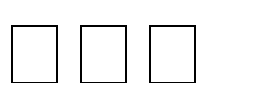 A helyi szociális szükségletek, egyéb szolgáltatási igények, információk közvetítése az önkormányzat és az idős lakosság között elsősorban a tanyagondnok feladata, de a Falulap és az internetes oldalak is közvetítenek információkat. Igény szerint biztosítjuk az időseknek a szociális étkezést, ha kell, az önkormányzat gondoskodik az ebéd kiszállításáról is.Az idősek közösségi életének szervezésében aktív szerepet játszik a helyi nyugdíjas klub. Havi rendszerességgel tartják összejöveteleiket, közülük néhányan énekkart is alakítottak, akik rendszeres résztvevői, fellépői a helybéli rendezvényeknek. Aktív kapcsolatot ápol a nyugdíjas klub a környező települések nyugdíjasaival is, gyakran hívják őket vendégszereplésre. A községi önkormányzat is igyekszik bevonni a nyugdíjasokat a helyi közéletbe. Számítunk a segítségükre a községi rendezvényeken segítőként és résztvevőként is.Községünk idős lakói rendszeresen látogatják a helyi könyvtárat, ahol a szakmai újságok, szépirodalmi olvasni valók mellett találkozhatnak, beszélgethetnek is egymással. Ez is egy lehetőség az aktív időskor megélésére.	A számadatok azt mutatják, hogy évről évre folyamatosan gyarapszik az idősek informatikai jártassága. Az önkormányzat  minden évben szervez tanfolyamot a Faluházban, amelyre egyre több idős is jelentkezik. Bár konkrét számadattal nem tudjuk alátámasztani, de tudomásunk van arról, hogy egyre több nyugdíjas rendelkezik saját számítógéppel, laptoppal stb. Ezáltal tágul előttük a világ, újabb lehetőséget találnak a szeretteikkel, barátaikkal való kapcsolattartásra. A nyugdíjas klubnak – az idősek lélekszámához képest – elég kevés tagja van. Nagyon sok idős embert nem tudunk rávenni, hogy kimozduljon otthonából, közösségi életet éljen. Ezért önkormányzatunk évente egy- két alkalommal felkeresi a település valamennyi nyugdíjasát, felmérjük helyzetüket, segítünk az aktuális gondjaik megoldásában. Karácsonykor apró ajándékcsomaggal kedveskedünk az időseknek. Igazából ez csak gesztus értékű, de jó alkalom arra, hogy a településvezetők meglátogassák az időseket, elbeszélgessenek velük, feltárják problémáikat.A Faluház szervezésében létrejövő programok között is igyekszünk minél több idős embert megszólítani, a részvételük változó.Nagy örömünkre már második éve működik a nyugdíjas klub keretein belül egy vegyes énekkar, amelyben idősek és kisgyermekek közösen énekelnek, ezzel is erősítve a generációk közötti együttműködést. Tapasztalatunk szerint ez mindkét korosztálynak hasznos, sőt a középső, szülői generációt is aktívan befolyásoló kezdeményezés.A Kiskunfélegyházi Rendőrkapitányság körzeti megbízottjai és a Gátéri Polgárőrség hetente 1 alkalommal tanyabejárást végez, amelynek során beszélgetnek a tanyasi, közöttük legnagyobb számban idős lakosokkal, jó tanácsokkal látják el őket, felhívják a figyelmüket a biztonságukat veszélyeztető körülményekre.Fogyatékos személy: aki érzékszervi - így különösen látás-, hallásszervi, mozgásszervi, értelmi képességeit jelentős mértékben vagy egyáltalán nem birtokolja, illetőleg a kommunikációjában számottevően korlátozott, és ez számára tartós hátrányt jelent a társadalmi életben való aktív részvétel során.A Fogyatékossággal élő személyek jogairól szóló egyezmény és az ahhoz kapcsolódó Fakultatív Jegyzőkönyv kihirdetéséről szóló 2007. évi XCII. törvény 1 cikk szerint fogyatékos személy minden olyan személy, aki hosszan tartó fizikai, értelmi, mentális vagy érzékszervi károsodással él, amely számos egyéb akadállyal együtt korlátozhatja az adott személy teljes, hatékony és másokkal egyenlő társadalmi szerepvállalását.Községünk lakosságának kb 2,5 – 2,7 %-a megváltozott munkaképességű. Közülük mennyi az egészségkárosodott, fogyatékkal élő, arra nincs számadatunk. Sajnos, ezek a személyek nagyon kis százalékban tudnak elhelyezkedni a munkaerő piacon, itt a településen belül egyáltalán nem. Ezt mindenképpen hátrányos megkülönböztetésnek értékeljük, de a helyi önkormányzat ezt a problémát nem tudja orvosolni.A helyi szolgáltatásokhoz, orvosi ellátáshoz, szabadidős programokhoz való hozzáférést biztosítottnak látjuk. Falusi jellegénél fogva a középületeink akadálymentesítettek, a település központjában helyezkednek el. Biztosítjuk továbbá az igénylőknek a közétkeztetés igénybevételét, szükség esetén házhoz is szállítjuk a meleg ebédet. A tanyagondnoki szolgálat segítségükre van az utaztatásban, a szolgáltatásokhoz való hozzáférésben. Tájékoztatást adunk a jogszabályok által biztosított kedvezményes lehetőségek, juttatások megismertetéséhez, igény esetén azok igénylésében, elérésében is segítséget nyújtunk (igénylőlap kitöltése, igazolások megszerzése stb).Ilyen esetről nincs tudomásunk, jelzés az önkormányzathoz nem érkezett.A házi segítségnyújtás igénybe vehető a településen.A házi segítségnyújtást Gátér községben jelenleg 1 személy veszi  igénybe,  az önkormányzat biztosítja ennek lehetőségét.A szociális ellátásokat igénybevevők között nagy valószínűséggel jelen vannak fogyatékos személyek is, nyilvántartott adattal azonban csak az alanyi jogon közgyógyellátásban részesülők (2017. évben 30 fő) esetében rendelkezünk. Mozgássérültek közlekedési támogatását községünkben 4 fő veszi igénybe. Egyházi vagy civil ellátás, kedvezmény községünkben egyáltalán nincs.A közszolgáltatást nyújtó intézmények akadálymentesítése folyamatos, ezen intézmények 90%-ban akadálymentesítettek (kivétel: buszmegállók).A hatályos jogszabályoknak megfelelően új beruházás, felújítás akadálymentesített környezet biztosításával történik.Az akadálymentes intézmények száma, minden területen a jogszabályi előírásnak megfelel.Mozgásszervi fogyatékkal élők számára elérhető a legtöbb program és szolgáltatás, viszont az érzékszervi fogyatékossággal élők részére még nem rendelkezünk kellő felszereltséggel.Mivel ilyen jellegű foglalkoztatás nincs a településen, ezért ez a probléma sem megoldott.Az Önkormányzat tulajdonában lévő járdák, zöldterületek, játszóterek felújítása során gondoskodunk a hozzáférés akadálymentességének biztosításáról.Fogyatékos személyekre vonatkozó intézményrendszer nem működik, ők is az alapellátások keretében vehetik igénybe a szolgáltatásokat.Önkormányzatunk számos alkalommal kinyilvánítja, hogy fontosak számunkra a településen élő fogyatékos személyek.Gátér községben jelenleg 4 civil szervezet működik:Gátér Községért EgyesületGátéri Kismakkos Néptánc EgyesületGátéri Nyugdíjas KlubGátéri PolgárőrségA helyi esélyegyenlőség minél erőteljesebb érvényesülése érdekében az önkormányzatnak tovább kell erősíteni a működő civil szervezetek közötti jó kapcsolatot. A meglévő tudást össze kell hangolni, közös erővel, nagyobb hatékonysággal odafigyelni a községben élő különböző élethelyzetben lévő, segítségre szoruló személyek, csoportok esélyegyenlőségének javítására. Akár közös pályázati programok, akár közös rendezvények jó alkalmat kínálnak erre.Településünkön nincs nemzetiségi önkormányzat.Gátér község a Petőfiszállási Közös Önkormányzati Hivatal kirendeltsége. Három település tartozik a közös hivatalhoz: Petőfiszállás, Pálmonostora és Gátér. Összetartozásunk hat éve alatt elég szoros együttműködés alakult ki a települések önkormányzatai, a nyugdíjas klubjai és magánszemélyek között is. Úgy gondoljuk, ezt az összefogást tovább kell erősíteni, közösen gondolkodva, levonva a tapasztalatokat az eddigi munkából, nagyobb eredménnyel valósíthatjuk meg esélyegyenlőségre vonatkozó terveinket is. Közös rendezvények, közös pályázatok, közös gondolkodás mindhárom település lakosságának előnyére válik.Településünkön nincs nemzetiségi önkormányzat, esetünkben nem releváns.A civil szervezetek, magánszemélyek egyaránt összefognak a jó cél érdekében. Akár kétkezi munkával, akár gépekkel vagy pénzadománnyal is segítik az éppen rászorulót. Sok esetben az önkormányzat is ilyen önzetlen társadalmi munka felhasználásával valósítja meg kisebb fejlesztési elképzeléseit, faluszépítő ötleteit. Több esetben is adakozott a falu lakossága nehéz helyzetben lévő embereknek, élelmiszercsomagot juttattunk el Kolontárra, pénzadományokat gyűjtöttünk a szívátültetésre váró gátéri gyermek érdekében.Községünk „erőssége” a jó közösségi szellem, az egymásra figyelés, a segítőkészség. Ennek megtartására, továbbfejlesztésére személyes odafigyeléssel és közösségi rendezvényekkel igyekszünk gondot fordítani.Településünk lakói, vállalkozói összefognak a jó cél érdekében. Akár kétkezi munkával, akár gépekkel vagy pénzadománnyal is segítik az éppen rászorulót.A HEP felelősségteljes elkészítése és további bővítése fontossá teszi számunkra a partnerekkel való szoros, rendszeres együttműködést. Az önkormányzati intézmények, helyi civil szervezetek és az egyház képviselőivel közösen egy team-et kell létrehoznunk, akik közös munkálkodásával átfogó képet kaphatunk a településünk célcsoportjainak, sőt az egész lakosságnak a helyzetéről, problémáiról. Módszerünk a személyes és online kapcsolattartás volt az esélyegyenlőségi csoportokkal kapcsolatos problémák feltárásában, majd a programtervezet véleményezésére koncentráltunk. Közösen tudunk konkrét megoldásokat kidolgozni, megvitatni a lakossági észrevételeket, beépíteni további programunkba. Törekednünk kell a lakosság minél sokoldalúbb, rendszeres tájékoztatására.A tervezet az önkormányzat hivatalos honlapján, a www.gater.hu oldalon közzétételre kerül, így állampolgárok is véleményt mondhatnak. A honlapon az elfogadott dokumentum hozzáférhető lesz, amely alapján az esélyegyenlőségi folyamatokat, intézkedéseket megismerik és így biztosított lesz a megvalósítás folyamatos ellenőrzése.Gátér honlapján az elfogadott Helyi Esélyegyenlőségi Program hozzáférhető lesz. Az önkormányzati hivatalban nyomtatott formában is elérhető lesz a dokumentum, amely így elérhetővé válik minden lakos számára és a visszacsatolás, véleményezés lehetősége is biztosított.A Helyi Esélyegyenlőségi Program Intézkedési Terve (HEP IT)Olyan településen kívánunk élni, ahol minden ember – nemre, korra, etnikai és egyéb hovatartozására tekintet nélkül – egyenlőnek érzi magát, és szeret itt élni.Fontos számunkra, hogy a mélyszegénységben élők ne jelenjenek meg településünkön, fokozatosan javuljon a családok életszínvonala.Kiemelt területnek tartjuk a gyerekek részére a személyre szóló odafigyelés és szükséges fejlesztés, foglalkoztatás megvalósítását.Folyamatosan odafigyelünk az idősek életminőségének javítására.Elengedhetetlennek tartjuk a nők esetén a munkanélküliség csökkenését, a családon belüli munkamegosztás javítását.Különös figyelmet fordítunk a fogyatékkal élők közszolgáltatásokhoz, középületekhez, információhoz való hozzáférés megkönnyítésére.I/1.II/1III/1.IV/1.V/1.3. melléklet a 2/2012. (VI. 5.) EMMI rendelethez3. melléklet a 2/2012. (VI. 5.) EMMI rendelethezAz esélyegyenlőség fókuszban lévő célcsoportjaihoz és/vagy kiemelt problématerületekre a terület aktorainak részvételével tematikus munkacsoportokat alakítunk az adott területen kitűzött célok megvalósítása érdekében. A munkacsoportok vezetői egyben tagjai az Esélyegyenlőségi Fórumnak is, a munkacsoportok rendszeresen (minimum évente) beszámolnak munkájukról az Esélyegyenlőségi Fórum számára. Romák/ mély- szegénységben élők esély-egyenlőségével foglalkozó munkacsoportFogyatékkal élők esély-egyenlőségével foglalkozó munkacsoportHEP Fórumtagjai:    munkacsoportok vezetői, önkormányzat, képviselője, partnerek képviselőjeIdősek esély- egyenlőségévelfoglalkozó munkacsoportNők esély-egyenlőségével foglalkozó munkacsoportGyerekek esély- egyenlőségével foglalkozó munkacsoport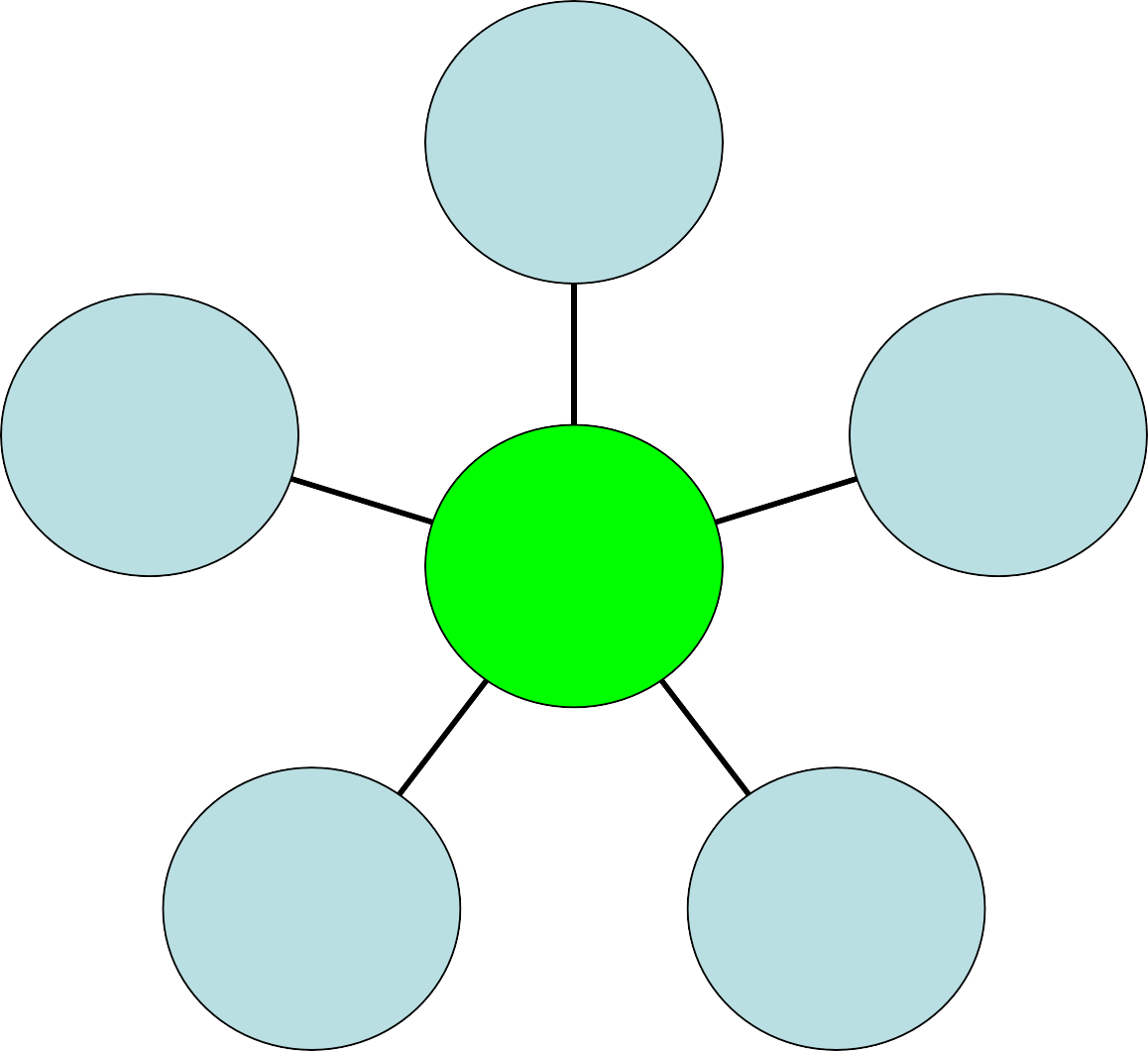 A HEP Fórum működése:A Fórum legalább évente, de szükség esetén ennél gyakrabban ülésezik.A Fórum működését megfelelően dokumentálja, üléseiről jegyzőkönyv készül.A Fórum javaslatot tesz az HEP IT megvalósulásáról készített beszámoló elfogadására, vagy átdolgoztatására, valamint szükség szerinti módosítására.A HEP Fórum egy-egy beavatkozási terület végrehajtására felelőst jelölhet ki tagjai közül, illetve újabb munkacsoportokat hozhat létre.Az esélyegyenlőséggel összefüggő feladatokért az alábbi személyek/csoportok felelősek:A Helyi Esélyegyenlőségi Program végrehajtásáért az önkormányzat részéről a polgármester felel:Az ő feladata és felelőssége a HEP Fórum létrejöttének szervezése, működésének sokoldalú támogatása, az önkormányzat és a HEP Fórum közötti kapcsolat biztosítása.Folyamatosan együttműködik a HEP Fórum vezetőjével.Felelősségi körébe tartozó, az alábbiakban felsorolt tevékenységeit a HEP Fórum vagy annak valamely munkacsoportjának bevonásával és támogatásával végzi. ÍgyFelel azért, hogy a település minden lakója és az érintett szakmai és társadalmi partnerek számára elérhető legyen a Helyi Esélyegyenlőségi Program.Figyelemmel kíséri azt, hogy az önkormányzat döntéshozói, tisztségviselői és intézményeinek dolgozói megismerik és követik a HEP-ben foglaltakat.Támogatnia kell, hogy az önkormányzat, illetve intézményeinek vezetői minden ponton megkapják a szükséges felkészítést és segítséget a HEP végrehajtásához.Kötelessége az egyenlő bánásmód elvét sértő esetekben megtennie a szükséges lépéseket, vizsgálatot kezdeményezni, és a jogsértés következményeinek elhárításáról intézkedniA HEP Fórum vezetőjének feladata és felelőssége:a HEP IT megvalósításának koordinálása (a HEP IT-ben érintett felek tevékenységének összehangolása, instruálása),a HEP IT végrehajtásának nyomon követése,az esélyegyenlőség sérülésére vonatkozó esetleges panaszok kivizsgálása az önkormányzat felelősével közösena HEP Fórum összehívása és működtetése.A település vezetése, az önkormányzat tisztségviselői és a települési intézmények vezetőifelelősek azért, hogy ismerjék az egyenlő bánásmódra és esélyegyenlőségre vonatkozó jogi előírásokat, biztosítsák a diszkriminációmentes intézményi szolgáltatásokat, a befogadó és toleráns légkört, és megragadjanak minden alkalmat, hogy az esélyegyenlőséggel kapcsolatos ismereteiket bővítő képzésen, egyéb programon részt vegyenek.Felelősségük továbbá, hogy ismerjék a HEP IT-ben foglaltakat és közreműködjenek annak megvalósításában.Az esélyegyenlőség sérülése esetén hivatalosan jelezzék azt a HEP IT kijelölt irányítóinak.Az önkormányzati intézmények vezetői intézményi akciótervben gondoskodjanak az Esélyegyenlőségi Programban foglaltaknak az intézményükben történő maradéktalan érvényesüléséről.Minden, az önkormányzattal és annak intézményeivel szerződéses viszonyban álló, számukra szolgáltatást nyújtó fél felelőssége, hogy megismerje a HEP IT-t, magára nézve kötelezőként kövesse azt, és megfeleljen az elvárásainak, amelyre vonatkozó passzust a jövőben bele kell foglalni a szerződésbe. Szükséges továbbá, hogy a jogszabály által előírt feladat-megosztás, együttműködési kötelezettség alapján a települési önkormányzattal kapcsolatban álló szereplők ismerjék a HEP-ot, annak megvalósításában aktív szerepet vállaljanak. (Ld. pl. a köznevelési intézmények fenntartása és működtetése.)Gátér, 2018. november  11.	Jánosiné Gyermán ErzsébetGátér Önkormányzat Helyi Esélyegyenlőségi Programjának partnerei ismerik a Helyi Esélyegyenlőségi Programot, és annak megvalósításában tevékenyen részt kívánnak venni.HEP elkészítési jegyzék1414 Ez a jegyzék – mint a HEP melléklete – szakmailag is bizonyítja, hogy a HEP széleskörű egyetértésen és közös munkán alapul, és nem kizárólagosan egy „partneri aláírással” igazolt dokumentum15 A jegyzék soronként jelöli a HEP elkészítési folyamatban résztvevő személyeket, intézményeket, partnereket.16 A jegyzék oszlopaiba kerülnek a HEP egyes tartalmi részei, ahol az adott betű karikázásával jelezni lehet, hogy az adott személy, intézmény, partner az elkészítésben részt vett, észrevételezett, támogatta, ellenezte.R= részt vett, É= észrevételezte, T=támogatta, E= ellenezte.17 Az adott partner aláírásával hitelesíti a sorban jelölt részvételét a HEP elkészítési folyamatban.73HelyiEsélyegyenlőségi ProgramGÁTÉR Község Önkormányzata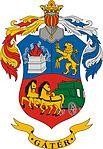 2018-2023.1. számú táblázat - Lakónépesség száma az év végén1. számú táblázat - Lakónépesség száma az év végénFőVáltozás20071027200898996%200997498%201095398%2011966101%201295299%201394199%201491998%201590198%201688198%20178520%2. számú táblázat - Állandó népesség2. számú táblázat - Állandó népességfőfőfő%%nőkférfiakösszesennőkférfiaknő47340888154%46%0-2 évesek0-14 éves525410649%51%15-17 éves17173450%50%18-59 éves26828455249%51%60-64 éves22375937%63%65 év feletti1146618063%37%Forrás: TeIR, KSH-TSTAR3. számú táblázat - Öregedési index3. számú táblázat - Öregedési index3. számú táblázat - Öregedési index3. számú táblázat - Öregedési index65 év feletti állandó lakosok száma (fő)0-14 éves korú állandó lakosok száma (fő)Öregedési index (%)2001n.a.n.a.#ÉRTÉK!2008191148129,1%2009189132143,2%2010186127146,5%2011184125147,2%2012180133135,3%2013188127148,0%2014186122152,5%2015180110163,6%2016180106169,8%2017 179108 165,7%Forrás: TeIR, KSH-TSTARForrás: TeIR, KSH-TSTAR4. számú táblázat - Belföldi vándorlások4. számú táblázat - Belföldi vándorlások4. számú táblázat - Belföldi vándorlások4. számú táblázat - Belföldi vándorlásokállandó jellegű odavándorláselvándorlásegyenleg20082328-520091423-92010131032011616-10201228141420131319-620141118-720151115-420161229-172017 n.a.n.a. 0Forrás: TeIR, KSH-TSTARForrás: TeIR, KSH-TSTAR5. számú táblázat - Természetes szaporodás5. számú táblázat - Természetes szaporodás5. számú táblázat - Természetes szaporodásélve születések számahalálozások számatermészetes szaporodás (fő)2008623-172009414-102010715-82011714-72012714-7201310912014515-102015415-112016716-92017 n.a.n.a. 0Forrás: TeIR, KSH-TSTARForrás: TeIR, KSH-TSTAR3.2.1. számú táblázat - Nyilvántartott álláskeresők száma és aránya, 15-64 évesek száma3.2.1. számú táblázat - Nyilvántartott álláskeresők száma és aránya, 15-64 évesek száma3.2.1. számú táblázat - Nyilvántartott álláskeresők száma és aránya, 15-64 évesek száma3.2.1. számú táblázat - Nyilvántartott álláskeresők száma és aránya, 15-64 évesek száma3.2.1. számú táblázat - Nyilvántartott álláskeresők száma és aránya, 15-64 évesek száma3.2.1. számú táblázat - Nyilvántartott álláskeresők száma és aránya, 15-64 évesek száma3.2.1. számú táblázat - Nyilvántartott álláskeresők száma és aránya, 15-64 évesek száma3.2.1. számú táblázat - Nyilvántartott álláskeresők száma és aránya, 15-64 évesek száma3.2.1. számú táblázat - Nyilvántartott álláskeresők száma és aránya, 15-64 évesek száma3.2.1. számú táblázat - Nyilvántartott álláskeresők száma és aránya, 15-64 évesek számaév 15-64 év közötti lakónépesség (fő)15-64 év közötti lakónépesség (fő)15-64 év közötti lakónépesség (fő)nyilvántartott álláskeresők száma (fő)nyilvántartott álláskeresők száma (fő)nyilvántartott álláskeresők száma (fő)nyilvántartott álláskeresők száma (fő)nyilvántartott álláskeresők száma (fő)nyilvántartott álláskeresők száma (fő)év nőférfiösszesennőnőférfiférfiösszesenösszesenév főfőfőfő%fő%fő%2008311349660175,5%246,9%416,2%20093163456613410,8%4111,9%7511,3%20103133386513310,5%329,5%6510,0%2011317337654309,5%288,3%588,9%2012327335662319,5%247,2%558,3%2013318352670206,3%277,7%477,0%2014316346662206,3%236,6%436,5%2015318347665 123,8 154,300,0%2016307338645 165,2 216,200,0%20170##############0#######Forrás: TeIR, Nemzeti Munkaügyi HivatalForrás: TeIR, Nemzeti Munkaügyi HivatalForrás: TeIR, Nemzeti Munkaügyi HivatalForrás: TeIR, Nemzeti Munkaügyi Hivatal2008200920102011201220132014201520162017nyilvántartott álláskeresők száma összesenfő3856595057474239192220 éves és fiatalabbfő211112100020 éves és fiatalabb%5,3%1,8%1,7%2,0%1,8%4,3%2,4%0,0%0,0%0,0%21-25 év fő699617272321-25 év %15,8%16,1%15,3%12,0%1,8%14,9%4,8%17,9%10,5%13,6%26-30 évfő3556125543126-30 év%7,9%8,9%8,5%12,0%21,1%10,6%11,9%10,3%15,8%4,5%31-35 évfő576372611131-35 év%13,2%12,5%10,2%6,0%12,3%4,3%14,3%2,6%5,3%4,5%36-40 évfő176744451336-40 év%2,6%12,5%10,2%14,0%7,0%8,5%9,5%12,8%5,3%13,6%41-45 évfő31171086851241-45 év%7,9%19,6%11,9%20,0%14,0%12,8%19,0%12,8%5,3%9,1%46-50 évfő3610668741446-50 év%7,9%10,7%16,9%12,0%10,5%17,0%16,7%10,3%5,3%18,2%51-55 évfő45106116663351-55 év%10,5%8,9%16,9%12,0%19,3%12,8%14,3%15,4%15,8%13,6%56-60 évfő944466325256-60 év%23,7%7,1%6,8%8,0%10,5%12,8%7,1%5,1%26,3%9,1%61 év felettfő211111052361 év felett%5,3%1,8%1,7%2,0%1,8%2,1%0,0%12,8%10,5%13,6%3.2.3. számú tábla - A munkanélküliek és a 180 napnál régebben munkanélküliek száma és aránya3.2.3. számú tábla - A munkanélküliek és a 180 napnál régebben munkanélküliek száma és aránya3.2.3. számú tábla - A munkanélküliek és a 180 napnál régebben munkanélküliek száma és aránya3.2.3. számú tábla - A munkanélküliek és a 180 napnál régebben munkanélküliek száma és aránya3.2.3. számú tábla - A munkanélküliek és a 180 napnál régebben munkanélküliek száma és aránya3.2.3. számú tábla - A munkanélküliek és a 180 napnál régebben munkanélküliek száma és aránya3.2.3. számú tábla - A munkanélküliek és a 180 napnál régebben munkanélküliek száma és aránya3.2.3. számú tábla - A munkanélküliek és a 180 napnál régebben munkanélküliek száma és aránya3.2.3. számú tábla - A munkanélküliek és a 180 napnál régebben munkanélküliek száma és aránya3.2.3. számú tábla - A munkanélküliek és a 180 napnál régebben munkanélküliek száma és arányaév nyilvántartott/regisztrált munkanélkülinyilvántartott/regisztrált munkanélkülinyilvántartott/regisztrált munkanélküli180 napnál régebben regisztrált munkanélküli180 napnál régebben regisztrált munkanélküli180 napnál régebben regisztrált munkanélküli180 napnál régebben regisztrált munkanélküli180 napnál régebben regisztrált munkanélküli180 napnál régebben regisztrált munkanélküliév főfőfőfőfőfő%%%év nőférfiösszesennőférfiösszesenNőférfiösszesen20081724411041458,8%16,7%34,1%200925335853820,0%9,1%13,8%201025315611102144,0%32,3%37,5%2011282149641021,4%19,0%20,4%20123227592082862,5%29,6%47,5%20132428521271950,0%25,0%36,5%20142023439101945,0%43,5%44,2%201531235444812,9%17,4%14,8%20162521462138,0%4,8%6,5%201719153421310,5%6,7%8,8%Forrás: TeIR, Nemzeti Munkaügyi HivatalForrás: TeIR, Nemzeti Munkaügyi HivatalForrás: TeIR, Nemzeti Munkaügyi HivatalForrás: TeIR, Nemzeti Munkaügyi Hivatal3.2.4. számú táblázat - Pályakezdő álláskeresők száma és a 18-29 éves népesség száma3.2.4. számú táblázat - Pályakezdő álláskeresők száma és a 18-29 éves népesség száma3.2.4. számú táblázat - Pályakezdő álláskeresők száma és a 18-29 éves népesség száma3.2.4. számú táblázat - Pályakezdő álláskeresők száma és a 18-29 éves népesség száma3.2.4. számú táblázat - Pályakezdő álláskeresők száma és a 18-29 éves népesség száma3.2.4. számú táblázat - Pályakezdő álláskeresők száma és a 18-29 éves népesség száma3.2.4. számú táblázat - Pályakezdő álláskeresők száma és a 18-29 éves népesség száma3.2.4. számú táblázat - Pályakezdő álláskeresők száma és a 18-29 éves népesség száma3.2.4. számú táblázat - Pályakezdő álláskeresők száma és a 18-29 éves népesség száma3.2.4. számú táblázat - Pályakezdő álláskeresők száma és a 18-29 éves népesség számaév 18-29 évesek száma18-29 évesek száma18-29 évesek számaNyilvántartott pályakezdő álláskeresők számaNyilvántartott pályakezdő álláskeresők számaNyilvántartott pályakezdő álláskeresők számaNyilvántartott pályakezdő álláskeresők számaNyilvántartott pályakezdő álláskeresők számaNyilvántartott pályakezdő álláskeresők számaév nőférfiösszesennőnőFérfiFérfiösszesenösszesenév főfőfőfő%fő%fő%2008739717011,4%22,1%31,8%2009717214334,2%22,8%53,5%2010667313957,6%22,7%75,0%2011737114434,1%68,5%96,3%2012776714445,2%69,0%106,9%2013816214344,9%58,1%96,3%2014746113534,1%58,2%85,9%2015726213468,3%58,1%118,2%2016706513534,3%23,1%53,7%2017726713922,8%23,0%42,9%Forrás: TeIR, Nemzeti Munkaügyi HivatalForrás: TeIR, Nemzeti Munkaügyi HivatalForrás: TeIR, Nemzeti Munkaügyi HivatalForrás: TeIR, Nemzeti Munkaügyi HivatalForrás: TeIR, Nemzeti Munkaügyi Hivatal3.2.6. számú táblázat - Regisztrált munkanélküliek száma iskolai végzettség szerint3.2.6. számú táblázat - Regisztrált munkanélküliek száma iskolai végzettség szerint3.2.6. számú táblázat - Regisztrált munkanélküliek száma iskolai végzettség szerint3.2.6. számú táblázat - Regisztrált munkanélküliek száma iskolai végzettség szerint3.2.6. számú táblázat - Regisztrált munkanélküliek száma iskolai végzettség szerint3.2.6. számú táblázat - Regisztrált munkanélküliek száma iskolai végzettség szerint3.2.6. számú táblázat - Regisztrált munkanélküliek száma iskolai végzettség szerint3.2.6. számú táblázat - Regisztrált munkanélküliek száma iskolai végzettség szerintévnyilvántartott álláskeresők száma összesenA nyilvántartott álláskeresők megoszlása iskolai végzettség szerintA nyilvántartott álláskeresők megoszlása iskolai végzettség szerintA nyilvántartott álláskeresők megoszlása iskolai végzettség szerintA nyilvántartott álláskeresők megoszlása iskolai végzettség szerintA nyilvántartott álláskeresők megoszlása iskolai végzettség szerintA nyilvántartott álláskeresők megoszlása iskolai végzettség szerintévnyilvántartott álláskeresők száma összesen8 általánosnál alacsonyabb végzettség8 általánosnál alacsonyabb végzettség8 általános8 általános8 általánosnál magasabb iskolai végzettség8 általánosnál magasabb iskolai végzettségév Főfő%fő%fő%20083400,0%1852,9%1647,1%20093612,8%1747,2%1850,0%20105611,8%2137,5%3460,7%20114900,0%2346,9%2653,1%20125900,0%2745,8%3254,2%20135211,9%2446,2%2751,9%20144000,0%820,0%3280,0%20153812,6%1026,3%2771,1%20162813,6%932,1%1864,3%20171915,3%526,3%1368,4%Forrás: TeIR, Nemzeti Munkaügyi HivatalForrás: TeIR, Nemzeti Munkaügyi HivatalForrás: TeIR, Nemzeti Munkaügyi Hivatal3.2.9. számú táblázat - Közfoglalkoztatásban résztvevők száma3.2.9. számú táblázat - Közfoglalkoztatásban résztvevők száma3.2.9. számú táblázat - Közfoglalkoztatásban résztvevők száma3.2.9. számú táblázat - Közfoglalkoztatásban résztvevők száma3.2.9. számú táblázat - Közfoglalkoztatásban résztvevők száma3.2.9. számú táblázat - Közfoglalkoztatásban résztvevők számaévKözfoglalkoztatásban résztvevők számaKözfoglalkoztatásban résztvevők aránya a település aktív korú lakosságához képestKözfoglalkoztatásban résztvevő romák/cigányok számaKözfoglalkoztatásban résztvevők romák aránya az aktív korú roma/cigány lakossághoz képest201090%00%2011397%00%2012275%00%2013183%00%2014173%00%2015193%00%2016142%00%2017122%00%Forrás: Önkormányzat adataiForrás: Önkormányzat adatai3.3.2. számú táblázat - Járadékra jogosultak száma3.3.2. számú táblázat - Járadékra jogosultak száma3.3.2. számú táblázat - Járadékra jogosultak száma3.3.2. számú táblázat - Járadékra jogosultak számaévnyilvántartott álláskeresők számaálláskeresési járadékra jogosultak álláskeresési járadékra jogosultak évfőfő%200841614,6%2009582136,2%201056610,7%201149816,3%20125935,1%20135247,7%20144337,0%20155423,7%20164624,3%20173425,9%Forrás: TeIR, Nemzeti Munkaügyi HivatalForrás: TeIR, Nemzeti Munkaügyi HivatalForrás: TeIR, Nemzeti Munkaügyi Hivatal3.3.3. számú táblázat- Rendszeres szociális segélyben és foglalkoztatást helyettesítő támogatásban részesítettek száma3.3.3. számú táblázat- Rendszeres szociális segélyben és foglalkoztatást helyettesítő támogatásban részesítettek száma3.3.3. számú táblázat- Rendszeres szociális segélyben és foglalkoztatást helyettesítő támogatásban részesítettek száma3.3.3. számú táblázat- Rendszeres szociális segélyben és foglalkoztatást helyettesítő támogatásban részesítettek száma3.3.3. számú táblázat- Rendszeres szociális segélyben és foglalkoztatást helyettesítő támogatásban részesítettek száma3.3.3. számú táblázat- Rendszeres szociális segélyben és foglalkoztatást helyettesítő támogatásban részesítettek száma3.3.3. számú táblázat- Rendszeres szociális segélyben és foglalkoztatást helyettesítő támogatásban részesítettek számaévrendszeres szociális segélyben részesülők  rendszeres szociális segélyben részesülők  Foglalkoztatást helyettesítő támogatás (álláskeresési támogatás)Foglalkoztatást helyettesítő támogatás (álláskeresési támogatás)Azoknak a száma, akik 30 nap munkaviszonyt nem tudtak igazolni és az FHT jogosultságtól elesett Azoknak a száma, akiktől helyi önkormányzati rendelet alapján megvonták a támogatástévfő15-64 évesek %-ábanfőmunkanélküliek %-ábanAzoknak a száma, akik 30 nap munkaviszonyt nem tudtak igazolni és az FHT jogosultságtól elesett Azoknak a száma, akiktől helyi önkormányzati rendelet alapján megvonták a támogatást20089115831020091011990002010213211002020111111774102012152199510201340,518 34 10201460,917  39102015131,919  35102016121,8 14 3010201715212  3510Forrás: TeIR, Nemzeti Munkaügyi HivatalForrás: TeIR, Nemzeti Munkaügyi HivatalForrás: TeIR, Nemzeti Munkaügyi HivatalForrás: TeIR, Nemzeti Munkaügyi Hivatalévlakásfenntartási támogatásban részesítettek számaadósságcsökkentési támogatásban részesülők száma2008350200968020106302011780201268020137802014730201581020169102017710Forrás: TeIR, KSH TstarForrás: TeIR, KSH Tstar3.6.2. számú táblázat - Közgyógyellátási igazolvánnyal rendelkezők száma3.6.2. számú táblázat - Közgyógyellátási igazolvánnyal rendelkezők számaévközgyógyellátási igazolvánnyal rendelkezők számaközgyógyellátási igazolvánnyal rendelkezők száma20083434200938382010323220112828201222222013181820142525201519192016252520173030Forrás: TeIR, KSH TstarForrás: TeIR, KSH Tstar3.6.3. számú táblázat - Ápolási díjban részesítettek száma3.6.3. számú táblázat - Ápolási díjban részesítettek számaévápolási díjban részesítettek száma20086,82009720107201115201214201313201416201517201618201718Forrás: TeIR, KSH TstarA mélyszegénységben élők és a romák helyzete, esélyegyenlősége vizsgálata során településünkönA mélyszegénységben élők és a romák helyzete, esélyegyenlősége vizsgálata során településünkönbeazonosított problémákfejlesztési lehetőségekTartós munkanélküliségKépzések tervezése, távmunka szorgalmazása,mentális segítő foglalkozások tervezésebeíratott hátrányos helyzetű gyermekek létszámaaz intézménybe beíratott, 20%-ot meghaladóan hiányzott hátrányos helyzetű gyermekek száma (az adott évből eltelt időszakra vetítetten)fejlesztő foglalkozásban részesülő hátrányos helyzetű gyermekek számabeíratott halmozottan hátrányos helyzetű gyermekek létszámaaz intézménybe beíratott, 20%-ot meghaladóan hiányzott halmozottan hátrányos helyzetű gyermekek száma (az adott évből eltelt időszakra vetítetten)fejlesztő foglalkozásban részesülő halmozottan hátrányos helyzetű gyermekek számaSzékhelyCsoport 1101000Csoport 2Csoport 3Csoport 4Csoport 5Csoport 6Összesen101000A csoportok összlétszámából a 6 évesnél idősebb gyermekek 000000A csoportok összlétszámából a 7 évesnél idősebb gyermekek (ped. szakszolgálat véleménnyel)000000TagóvodaCsoport 1000000Csoport 2000000Csoport 3000000Csoport 4000000Csoport 5000000Csoport 6000000Összesen000000A csoportok összlétszámából a 6 évesnél idősebb gyermekek 000000A csoportok összlétszámából a 7 évesnél idősebb gyermekek (ped. szakszolgálat véleménnyel)000000Forrás: TeIR, KSH Tstar, Önkormányzati adatgyűjtésForrás: TeIR, KSH Tstar, Önkormányzati adatgyűjtésForrás: TeIR, KSH Tstar, Önkormányzati adatgyűjtés4.4.9. számú táblázat - Általános iskolások adatai – el- és bejárás4.4.9. számú táblázat - Általános iskolások adatai – el- és bejárásA településen élő általános iskolás korú gyermekek összlétszáma59Más településről bejáró általános iskolások létszáma0Más településre eljáró általános iskolások létszáma51Általános iskolás korúak közül a hh gyerekek létszáma6Általános iskolás korúak közül a hhh gyerekek létszáma0Forrás: Önkormányzati és intézményfenntartói, tankerületi adatokForrás: Önkormányzati és intézményfenntartói, tankerületi adatoktanév8. évfolyamot eredményesen befejezettek száma / aránya a nappali rendszerű oktatásban8. évfolyamot eredményesen befejezettek száma / aránya a nappali rendszerű oktatásbantanévfő%2010/2011121002011/201261002012/2013121004.1.2. számú táblázat - Rendszeres gyermekvédelmi kedvezményben részesítettek száma4.1.2. számú táblázat - Rendszeres gyermekvédelmi kedvezményben részesítettek száma4.1.2. számú táblázat - Rendszeres gyermekvédelmi kedvezményben részesítettek száma4.1.2. számú táblázat - Rendszeres gyermekvédelmi kedvezményben részesítettek száma4.1.2. számú táblázat - Rendszeres gyermekvédelmi kedvezményben részesítettek száma4.1.2. számú táblázat - Rendszeres gyermekvédelmi kedvezményben részesítettek számaévRendszeres gyermekvédelmi kedvezményben részesítettek számaEbből tartósan beteg fogyatékos gyermekek számaKiegészítő gyermekvédelmi kedvezményben részesítettek száma Ebből tartósan beteg fogyatékos gyermekek számaRendkívüli gyermekvédelmi kedvezményben részesítettek száma2008722001420097520023201067200282011592002520126120017201350300332014400002420153200033201624000138201717000127Forrás: TeIR, KSH Tstar, Önkormányzati adatokForrás: TeIR, KSH Tstar, Önkormányzati adatokForrás: TeIR, KSH Tstar, Önkormányzati adatok4.1.3. számú táblázat – Kedvezményes óvodai - iskolai juttatásokban részesülők száma4.1.3. számú táblázat – Kedvezményes óvodai - iskolai juttatásokban részesülők száma4.1.3. számú táblázat – Kedvezményes óvodai - iskolai juttatásokban részesülők száma4.1.3. számú táblázat – Kedvezményes óvodai - iskolai juttatásokban részesülők száma4.1.3. számú táblázat – Kedvezményes óvodai - iskolai juttatásokban részesülők száma4.1.3. számú táblázat – Kedvezményes óvodai - iskolai juttatásokban részesülők száma4.1.3. számú táblázat – Kedvezményes óvodai - iskolai juttatásokban részesülők számaév Ingyenes étkezésben résztvevők száma óvodaIngyenes étkezésben résztvevők száma iskola 1-8. évfolyam50 százalékos mértékű kedvezményes étkezésre jogosultak száma 1-13. évfolyam Ingyenes tankönyv-ellátásban részesülők számaÓvodáztatási támogatásban részesülők száma Nyári étkeztetésben részesülők száma200891813390112009121973101220101318431019201181632802020126152220020138154150201498212020152582120102016246110013201721401008Forrás: TeIR, KSH Tstar, Önkormányzati adatokForrás: TeIR, KSH Tstar, Önkormányzati adatokForrás: TeIR, KSH Tstar, Önkormányzati adatok4.3.1. számú táblázat – Védőnői álláshelyek száma4.3.1. számú táblázat – Védőnői álláshelyek száma4.3.1. számú táblázat – Védőnői álláshelyek számaévvédőnői álláshelyek számaEgy védőnőre jutó gyermekek száma2008128200912520101182011125201212720131262014125201512220161212017119Forrás: TeIR, KSH Tstar, önkormányzati adatgyűjtésForrás: TeIR, KSH Tstar, önkormányzati adatgyűjtésForrás: TeIR, KSH Tstar, önkormányzati adatgyűjtés4.3.2. számú táblázat – Gyermekorvosi ellátás jellemzői4.3.2. számú táblázat – Gyermekorvosi ellátás jellemzői4.3.2. számú táblázat – Gyermekorvosi ellátás jellemzői4.3.2. számú táblázat – Gyermekorvosi ellátás jellemzői4.3.2. számú táblázat – Gyermekorvosi ellátás jellemzőiévBetöltetlen felnőtt háziorvosi praxis/ok számaHáziorvos által ellátott személyek számaGyermekorvos által ellátott gyerekek száma Felnőtt házi orvos által ellátott gyerekek száma 200808202030200908211860201008161780201108181800201208131700201308101880201408081540201508021530201607911400201707901400Forrás: TeIR, KSH Tstar, önkormányzati adatgyűjtésForrás: TeIR, KSH Tstar, önkormányzati adatgyűjtésForrás: TeIR, KSH Tstar, önkormányzati adatgyűjtésFőHiányzó létszámNem szaktanítást végző tanító00Szaktanítást végző tanítók száma20Szaktanítást végző tanárok száma00Gyógypedagógusok létszáma10Gyermekvédelmi felelős10Iskolaorvos10Iskolapszichológus00Kisegítő személyzet10A gyerekek helyzete, esélyegyenlősége vizsgálata során településünkönA gyerekek helyzete, esélyegyenlősége vizsgálata során településünkönbeazonosított problémákfejlesztési lehetőségekFolyamatosan csökken a gyermeklétszámFiatal családok letelepedésének segítése5.1.1. számú táblázat - Foglalkoztatás és munkanélküliség a nők körében5.1.1. számú táblázat - Foglalkoztatás és munkanélküliség a nők körében5.1.1. számú táblázat - Foglalkoztatás és munkanélküliség a nők körében5.1.1. számú táblázat - Foglalkoztatás és munkanélküliség a nők körében5.1.1. számú táblázat - Foglalkoztatás és munkanélküliség a nők körében5.1.1. számú táblázat - Foglalkoztatás és munkanélküliség a nők körében5.1.1. számú táblázat - Foglalkoztatás és munkanélküliség a nők körébenévMunkavállalási korúak számaMunkavállalási korúak számaFoglalkoztatottakFoglalkoztatottakMunkanélküliekMunkanélküliekévférfiaknőkférfiaknőkférfiaknők2008329248305231241720092552752142414134201031125127921832332011309260281230283020123503283232962732201333133930331528242014361301338281232020153672983442672331201635529033426521252017 n.a.n.a. n.a. n.a. 1519Forrás: TeIr és helyi adatgyűjtésForrás: TeIr és helyi adatgyűjtésForrás: TeIr és helyi adatgyűjtés5.1.2. számú táblázat - Nők részvétele foglalkoztatást segítő és képzési programokban5.1.2. számú táblázat - Nők részvétele foglalkoztatást segítő és képzési programokban5.1.2. számú táblázat - Nők részvétele foglalkoztatást segítő és képzési programokban5.1.2. számú táblázat - Nők részvétele foglalkoztatást segítő és képzési programokban5.1.2. számú táblázat - Nők részvétele foglalkoztatást segítő és képzési programokbanévFoglalkoztatást segítő programok számaKépzési programok számarésztvevők számarésztvevő nők száma20081015920091019102010102113201110171120121019122013000020140000201500002016109620171076Forrás: Helyi adatgyűjtésForrás: Helyi adatgyűjtés5.1.4. számú táblázat - Alacsony iskolai végzettségű nők elhelyezkedési lehetőségei5.1.4. számú táblázat - Alacsony iskolai végzettségű nők elhelyezkedési lehetőségei5.1.4. számú táblázat - Alacsony iskolai végzettségű nők elhelyezkedési lehetőségei5.1.4. számú táblázat - Alacsony iskolai végzettségű nők elhelyezkedési lehetőségei5.1.4. számú táblázat - Alacsony iskolai végzettségű nők elhelyezkedési lehetőségei5.1.4. számú táblázat - Alacsony iskolai végzettségű nők elhelyezkedési lehetőségei5.1.4. számú táblázat - Alacsony iskolai végzettségű nők elhelyezkedési lehetőségei5.1.4. számú táblázat - Alacsony iskolai végzettségű nők elhelyezkedési lehetőségei5.1.4. számú táblázat - Alacsony iskolai végzettségű nők elhelyezkedési lehetőségeiévmunkanélküli nők száma8 általánosnál alacsonyabb végzettségű 8 általánosszakiskola/szakmunkás-képzőgimnáziumérettségifőiskolaegyetem2008172csak férfi és nő összesített adat van: 2530n.a.121020093422231n.a.141020103312628n.a.101120113002522n.a.7112012291 24 37 n.a. n.a.n.a.   n.a.2013271 25 27 n.a. n.a. n.a.  n.a.2014201 16 27 n.a. n.a. n.a.  n.a.2015161 10 27 n.a. n.a. n.a.  n.a.20161219  18 n.a. n.a. n.a.  n.a.20171115  13 n.a.n.a.  n.a.  n.a.Forrás: Teir és helyi adatgyűjtésForrás: Teir és helyi adatgyűjtésForrás: Teir és helyi adatgyűjtés4.4.3. számú táblázat - Óvodai nevelés adatai 3.4.4.3. számú táblázat - Óvodai nevelés adatai 3.4.4.3. számú táblázat - Óvodai nevelés adatai 3.4.4.3. számú táblázat - Óvodai nevelés adatai 3.4.4.3. számú táblázat - Óvodai nevelés adatai 3.4.4.3. számú táblázat - Óvodai nevelés adatai 3.4.4.3. számú táblázat - Óvodai nevelés adatai 3.4.4.3. számú táblázat - Óvodai nevelés adatai 3.évév3-6 éves korú gyermekek számaóvodai gyermekcsoportok számaóvodai férőhelyek számaóvodai feladat-ellátási helyek számaóvodába beírt gyermekek számaóvodai gyógypedagógiai csoportok száma20082008291251290200920092612512602010201027125127020112011281251280201220122612512602013201324125124020142014261251250201520152312512302016201624125124020172017251251250Forrás: TeIR, KSH Tstar, Önkormányzati adatgyűjtésForrás: TeIR, KSH Tstar, Önkormányzati adatgyűjtésForrás: TeIR, KSH Tstar, Önkormányzati adatgyűjtésForrás: TeIR, KSH Tstar, Önkormányzati adatgyűjtés5.3. számú táblázat - Családtervezés, anya- és gyermekgondozás területe5.3. számú táblázat - Családtervezés, anya- és gyermekgondozás területe5.3. számú táblázat - Családtervezés, anya- és gyermekgondozás területe5.3. számú táblázat - Családtervezés, anya- és gyermekgondozás területeévvédőnők száma0-3 év közötti gyermekek számaátlagos gyermekszám védőnőnként2008128282009125252010118182011125252012127272013126262014125252015122222016119192017121 21Forrás: TeIR és helyi adatgyűjtésForrás: TeIR és helyi adatgyűjtésA nők helyzete, esélyegyenlősége vizsgálata során településünkönA nők helyzete, esélyegyenlősége vizsgálata során településünkönbeazonosított problémákfejlesztési lehetőségekKevés a szakmai jellegű tájékoztatás agyermeknevelés témábanSzakemberek által tartott előadások agyermekneveléssel kapcsolatbanGyermekfelügyelet megoldatlan az intézményi szünetekbenSzociális háló újragondolása,2. számú táblázat - Állandó népesség2. számú táblázat - Állandó népességfőfőfő%%nőkférfiakösszesennőkférfiaknő47340888154%46%0-2 évesek0-14 éves525410649%51%15-17 éves17173450%50%18-59 éves26828455249%51%60-64 éves22375937%63%65 év feletti1146618063%37%Forrás: TeIR, KSH-TSTAR3. számú táblázat - Öregedési index3. számú táblázat - Öregedési index3. számú táblázat - Öregedési index3. számú táblázat - Öregedési index65 év feletti állandó lakosok száma (fő)0-14 éves korú állandó lakosok száma (fő)Öregedési index (%)2001n.a.n.a.#ÉRTÉK!2008191148129,1%2009189132143,2%2010186127146,5%2011184125147,2%2012180133135,3%2013188127148,0%2014186122152,5%2015180110163,6%2016180106169,8%2017 188108 174%Forrás: TeIR, KSH-TSTARForrás: TeIR, KSH-TSTAR6.1.1. számú táblázat – Nyugdíjban, nyugdíjszerű ellátásban részesülők száma nemek szerint6.1.1. számú táblázat – Nyugdíjban, nyugdíjszerű ellátásban részesülők száma nemek szerint6.1.1. számú táblázat – Nyugdíjban, nyugdíjszerű ellátásban részesülők száma nemek szerint6.1.1. számú táblázat – Nyugdíjban, nyugdíjszerű ellátásban részesülők száma nemek szerintévnyugdíjban, nyugdíjszerű ellátásban részesülő férfiak számanyugdíjban, nyugdíjszerű ellátásban részesülő nők számaösszes nyugdíjas2008134191325200913519332820101301893192011129187316201212718731420131271813082014661201862015641161802016661201862017 n.a. n.a.0Forrás: TeIR, KSH TstarForrás: TeIR, KSH Tstar6.3.3. számú táblázat - Kulturális, közművelődési szolgáltatásokhoz való hozzáférés6.3.3. számú táblázat - Kulturális, közművelődési szolgáltatásokhoz való hozzáférés6.3.3. számú táblázat - Kulturális, közművelődési szolgáltatásokhoz való hozzáférés6.3.3. számú táblázat - Kulturális, közművelődési szolgáltatásokhoz való hozzáférés6.3.3. számú táblázat - Kulturális, közművelődési szolgáltatásokhoz való hozzáférés6.3.3. számú táblázat - Kulturális, közművelődési szolgáltatásokhoz való hozzáférés6.3.3. számú táblázat - Kulturális, közművelődési szolgáltatásokhoz való hozzáférés6.3.3. számú táblázat - Kulturális, közművelődési szolgáltatásokhoz való hozzáférésévMozielőadás látogatásaSzínházelőadás látogatásaMúzeumi kiállítás megtekintéseKönyvtár látogatásaKözművelődési intézmény rendezvényén részvételVallásgyakorlás templombanSportrendezvényen részvételévalkalomalkalomalkalomalkalomalkalomalkalomalkalom20080104811570200901055125702010010112125702011010129145702012010146155702013010 22214 5702014010 25716 5702015010 301 15570 2016010 325 1357 02017010 379 1657 0Forrás: Helyi adatgyűjtésForrás: Helyi adatgyűjtés8. számú táblázat - Közművelődési intézmények8. számú táblázat - Közművelődési intézmények8. számú táblázat - Közművelődési intézmények8. számú táblázat - Közművelődési intézmények8. számú táblázat - Közművelődési intézményekévA nyilvános könyvtárak számaA nyilvános könyvtárak egységeinek száma (leltári állomány)Muzeális intézmények számaKözművelődési intézmények száma20080001200914075012010144430120111493201201215045012013152320120141527001201515620012016158240120171587001Forrás: TeIR, KSH-Tstar/KözművelődésForrás: TeIR, KSH-Tstar/KözművelődésForrás: TeIR, KSH-Tstar/Közművelődés6.3.4. számú táblázat - Idősek informatikai jártassága6.3.4. számú táblázat - Idősek informatikai jártassága6.3.4. számú táblázat - Idősek informatikai jártassága6.3.4. számú táblázat - Idősek informatikai jártassága6.3.4. számú táblázat - Idősek informatikai jártassága6.3.4. számú táblázat - Idősek informatikai jártasságaévÖsszes megkérdezettSzámítógépet használni tudók számaSzámítógépet használni tudók számaInternetet használni tudók számaInternetet használni tudók számaévfőfő%fő%200812086,7%86,7%200912086,7%86,7%201012086,7%86,7%20111201411,7%1411,7%20121201411,7%1411,7%20131201411,7%1411,7%20141201613,3%1613,3%20151202218,3%2218,3%20161202520,8%2520,8%20171203125,8%3125,8%Forrás: Helyi adatgyűjtésForrás: Helyi adatgyűjtés6.4. számú táblázat - Az időseket célzó programok a településen6.4. számú táblázat - Az időseket célzó programok a településenévAz idősebb célcsoport igényeit célzó programok száma200815200915201012201116201215201315201416201516201615201717Forrás: Helyi adatgyűjtésForrás: Helyi adatgyűjtésAz idősek helyzete, esélyegyenlősége vizsgálata során településünkönAz idősek helyzete, esélyegyenlősége vizsgálata során településünkönbeazonosított problémákfejlesztési lehetőségekKevés idős kapcsolódik be a közösségi életbeVáltozatosabb rendezvények szervezése7.1.1 számú táblázat - Megváltozott munkaképességű személyek szociális ellátásaiban részesülők száma7.1.1 számú táblázat - Megváltozott munkaképességű személyek szociális ellátásaiban részesülők száma7.1.1 számú táblázat - Megváltozott munkaképességű személyek szociális ellátásaiban részesülők számaévmegváltozott munkaképességű személyek ellátásaiban részesülők számaegészségkárosodott személyek szociális ellátásaiban részesülők száma200825n.a.200926n.a.201027n.a.201126n.a.201227n.a.201327n.a.201427n.a.201526n.a.201625n.a.201722n.a.Forrás: TeIR, KSH TstarForrás: TeIR, KSH Tstar7.1.4. táblázat - A településen élő fogyatékos személyek önálló életvitelét támogató helyi intézmények, szociális szolgáltatások7.1.4. táblázat - A településen élő fogyatékos személyek önálló életvitelét támogató helyi intézmények, szociális szolgáltatások7.1.4. táblázat - A településen élő fogyatékos személyek önálló életvitelét támogató helyi intézmények, szociális szolgáltatások7.1.4. táblázat - A településen élő fogyatékos személyek önálló életvitelét támogató helyi intézmények, szociális szolgáltatások7.1.4. táblázat - A településen élő fogyatékos személyek önálló életvitelét támogató helyi intézmények, szociális szolgáltatások7.1.4. táblázat - A településen élő fogyatékos személyek önálló életvitelét támogató helyi intézmények, szociális szolgáltatások7.1.4. táblázat - A településen élő fogyatékos személyek önálló életvitelét támogató helyi intézmények, szociális szolgáltatások7.1.4. táblázat - A településen élő fogyatékos személyek önálló életvitelét támogató helyi intézmények, szociális szolgáltatások7.1.4. táblázat - A településen élő fogyatékos személyek önálló életvitelét támogató helyi intézmények, szociális szolgáltatások7.1.4. táblázat - A településen élő fogyatékos személyek önálló életvitelét támogató helyi intézmények, szociális szolgáltatások7.1.4. táblázat - A településen élő fogyatékos személyek önálló életvitelét támogató helyi intézmények, szociális szolgáltatások7.1.4. táblázat - A településen élő fogyatékos személyek önálló életvitelét támogató helyi intézmények, szociális szolgáltatások7.1.4. táblázat - A településen élő fogyatékos személyek önálló életvitelét támogató helyi intézmények, szociális szolgáltatások7.1.4. táblázat - A településen élő fogyatékos személyek önálló életvitelét támogató helyi intézmények, szociális szolgáltatások7.1.4. táblázat - A településen élő fogyatékos személyek önálló életvitelét támogató helyi intézmények, szociális szolgáltatások7.1.4. táblázat - A településen élő fogyatékos személyek önálló életvitelét támogató helyi intézmények, szociális szolgáltatások7.1.4. táblázat - A településen élő fogyatékos személyek önálló életvitelét támogató helyi intézmények, szociális szolgáltatások7.1.4. táblázat - A településen élő fogyatékos személyek önálló életvitelét támogató helyi intézmények, szociális szolgáltatások7.1.4. táblázat - A településen élő fogyatékos személyek önálló életvitelét támogató helyi intézmények, szociális szolgáltatások7.1.4. táblázat - A településen élő fogyatékos személyek önálló életvitelét támogató helyi intézmények, szociális szolgáltatások7.1.4. táblázat - A településen élő fogyatékos személyek önálló életvitelét támogató helyi intézmények, szociális szolgáltatások7.1.4. táblázat - A településen élő fogyatékos személyek önálló életvitelét támogató helyi intézmények, szociális szolgáltatások7.1.4. táblázat - A településen élő fogyatékos személyek önálló életvitelét támogató helyi intézmények, szociális szolgáltatások7.1.4. táblázat - A településen élő fogyatékos személyek önálló életvitelét támogató helyi intézmények, szociális szolgáltatások7.1.4. táblázat - A településen élő fogyatékos személyek önálló életvitelét támogató helyi intézmények, szociális szolgáltatásokÁllami/önkormányzatiÁllami/önkormányzatiÁllami/önkormányzatiÁllami/önkormányzatiÁllami/önkormányzatiÁllami/önkormányzatiÁllami/önkormányzatiÁllami/önkormányzatiEgyháziEgyháziEgyháziEgyháziEgyháziEgyháziEgyháziEgyháziCivil Civil Civil Civil Civil Civil Civil Civil 201020112012201320142015201620172010201120122013201420152016201720102011201220132014201520162017falugondnoki  vagy tanyagondnoki szolgáltatás 000001110000000000000 0 00 étkeztetés22222 22 2 000000000000  0 0 0 0házi segítségnyújtás00000011000000000000  0 0 0 0jelzőrendszeres házi segítségnyújtás0000000000000000000 0 0 0 0 0családsegítés4422222200000000000 0 0 0 0 0közösségi ellátás szenvedélybetegek részére 0000000000000000000 0 0 0 0 0közösségi ellátás pszichiátriai betegek  részére0000000000000000000 0 0 0 0 0támogató szolgáltatás0000000000000000000 0 0 0 0 0nappali ellátás0000000000000000000 00  00  07.4 Következtetések: problémák beazonosítása, fejlesztési lehetőségek meghatározása7.4 Következtetések: problémák beazonosítása, fejlesztési lehetőségek meghatározásaA fogyatékkal élők helyzete, esélyegyenlősége vizsgálata során településünkönA fogyatékkal élők helyzete, esélyegyenlősége vizsgálata során településünkönbeazonosított problémákfejlesztési lehetőségekNem tudnak elhelyezkedni, információáramlás nemmegfelelőMunkalehetőségek felkutatása, Helyi sajtó, községihonlap kihasználásaCélcsoportKövetkeztetésekKövetkeztetésekCélcsoportproblémák beazonosítása rövid megnevezésselfejlesztési lehetőségek meghatározása rövid címmelRomák és/vagymélyszegény- ségben élőkTartós munkanélküliségA tartós munkanélküliség javítása képzések szervezésével, családi gazdaságok létrehozásával, mentálhigiénés programok szervezésévelGyermekekCsökkenő gyermeklétszám, gyermekfelügyelet megoldatlanFiatal családok letelepedésének segítése, felügyelet megszervezése IdősekKevés idős kapcsolódik be a közösségiéletbeKözösségi aktivitás fokozása, érdekes programok szervezéseNőkNők esetében nagyobb a munkanélküliség, erőteljesebb a családon belüli megterhelésükMunkaerőpiaci elhelyezkedés segítése, képzési programok szervezése, szemléletformáló előadások, rendezvények szervezéseFogyatékkal élőkNem tudnak elhelyezkedni,információáramlás nem megfelelőFogyatékkal	élők	munkaerőpiacielhelyezkedésének	segítése	az információáramlás biztosításávalCélcsoportKövetkeztetésben megjelölt beavatkozási terület, mintintézkedés címe, megnevezéseAz intézkedésbe bevontaktorok és partnerek– kiemelve a felelőstRomák és/vagymélyszegény- ségben élőkA tartós munkanélküliség javítása képzések szervezésével, családi gazdaságok létrehozásával, mentálhigiénés programok szervezéseÖnkormányzati hivatal munkatársai, Felelős: polgármesterGyermekekFiatal családok letelepedésének támogatásaKépviselő-testület, jegyzőFelelős: polgármesterIdősekKözösségi aktivitás fokozása, programok szervezéseNyugdíjas klub vezetője, Faluház Felelős: Rádi JózsefnéNőkMunkaerőpiaci elhelyezkedés segítése, képzési programok szervezése, szemléletformáló előadások, rendezvények szervezéseHelyi	önkormányzat,	Faluház,	munkaügyi központ, családsegítőFelelős: polgármesterFogyatékkal élőkFogyatékkal	élők		munkaerőpiaci elhelyezkedésének	segítése	azinformációáramlás biztosításávalHelyi önkormányzat, Faluház Felelős: polgármesterIntézkedés címe:A tartós munkanélküliség javítása képzések szervezésével, családi gazdaságok létrehozásával, mentálhigiénés programok szervezésévelFeltárt probléma (kiinduló értékekkel)Nem csökken a munkanélküliek száma, különösen a mélyszegénységben élő  lakosság körébenCélok -Általánosmegfogalmazás és rövid-, közép- és hosszútávúidőegységekre bontásbanKözfoglalkoztatási pályázatban részvétel, képzési programok keresése, életvezetési tanácsok, mentálhigiénés programok szervezéseTevékenységek (a beavatkozástartalma) pontokba szedveÉvente pályázatot nyújtunk be a Munkaügyi központhoz a közfoglalkoztatásra, felhívjuk a figyelmüket a képzések szervezésére. Előadásokat szervezünk, személyre szóló életvezetési tanácsokkal látjuk el őketRésztvevők és felelősÖnkormányzati hivatal munkatársai, polgármester, szakemberPartnerekMunkaügyi központ, szociális háló munkatársaiHatáridő(k) pontokba szedve2020. novemberEredményességi mutatók és annak dokumentáltsága, forrása(rövid, közép és hosszútávon), valamint fenntarthatóságaA feltárt probléma nem oldódik meg, de az életszínvonal nem csökken, a munkanélküliek száma nem nőKockázatokés csökkentésükeszközeiHa nem indul közfoglalkoztatás, nem kap támogatást az önkormányzatSzükséges erőforrásokPályázati pénz, támogatásIntézkedés címe:Fiatal családok letelepedésének segítése, felügyelet megszervezéseFeltárt probléma (kiinduló értékekkel)Csökkenő gyermeklétszámCélok -Általánosmegfogalmazás és rövid-, közép- és hosszútávúidőegységekre bontásbanLetelepedő fiatal családok segítése önkormányzati pénzbeli támogatással.Gyermekfelügyelet szervezése a civilszervezetek bevonásávalTevékenységek (a beavatkozástartalma) pontokba szedveIgényfelmérések készítése éventeRésztvevők és felelősHelyi	pedagógusok,	gyermekvédelmi	felelősök,	önkormányzat	Felelős: polgármesterPartnerekPedagógusok, szülők, szakemberekHatáridő(k) pontokba szedve2020. novemberEredményességi mutatók és annak dokumentáltsága, forrása(rövid, közép és hosszútávon), valamintfenntarthatóságaÉvente összegző elemzés készítése. A letelepedő családok számának növelése  Az önkormányzat az éves költségvetésében, az éves elemzés alapján biztosítja a segélykeretet, egyéb intézkedéseket tesz a helyzet javítása érdekébenKockázatokés csökkentésük eszközeiSzükséges erőforrásokElkülönített pénzforrás, humán erőforrás (szakemberek)Intézkedés címe:Nők munkaerőpiaci elhelyezkedés segítése, képzési programok szervezése, szemléletformáló előadások, rendezvények szervezéseFeltárt probléma (kiinduló értékekkel)A több gyermeket nevelő vagy egyedülálló nők esetében nagyobb az elszegényedés kockázata, nem mindig megfelelő a családon belüli munkamegosztásCélok -Általánosmegfogalmazás és rövid-, közép- és hosszú távúidőegységekrebontásbanMunkahelyteremtéssel, képzések szervezésével, szemléletformáló és mentálhigiénés programok szervezésével segíteni a nők esélyegyenlőségétTevékenységek (a beavatkozástartalma) pontokba szedvePontos felmérések készítése, közfoglalkoztatásba bekapcsolódás, képzések lehetőségének felkutatása, gyermekfelügyelet megszervezéseRésztvevők és felelősCsaládvédelmi szakemberek, munkaügyi központ, önkormányzat, civilszervezetkPartnerekKépző intézetek, munkaügyi központ, családsegítő központHatáridő(k) pontokba szedve2020. novemberEredményességi mutatók és annak dokumentáltsága, forrása(rövid, közép és hosszútávon), valamint fenntarthatóságaCsökken a munkanélküli nők száma, kevesebb család kér gyermekvédelmi támogatást, növekszik a nők részvétele a szabadidős programokon, képzéseken.Kockázatokés csökkentésük eszközeiNem indul képzés, nem indul közfoglalkoztatási programSzükséges erőforrásokPénzügyi, humánIntézkedés címe:Az idősek bevonása a falu közösségi életébeFeltárt probléma (kiinduló értékekkel)Kevés idős kapcsolódik be a település közösségi életébeCélok -Általános megfogalmazás és rövid-, közép- és hosszútávúidőegységekre bontásbanElérni, hogy minél több nyugdíjas látogassa a falu rendezvényeit, vegyék ki a részüket a szervezőmunkából is, használják ki a felkínált lehetőségeket.Tevékenységek (a beavatkozástartalma) pontokbaszedveVáltozatos, az idősek számára is vonzó programok szervezése, személyes meghívásRésztvevők és felelősNyugdíjas klub tagjai, Faluház, civil szervezetek Felelős: Faluház vezetője, önkormányzatPartnerekcivil szervezetekHatáridő(k) pontokba szedveA hagyományos települési rendezvények évet átölelő folyamata 2020. novemberEredményességi mutatók és annak dokumentáltsága, forrása(rövid, közép és hosszútávon), valamintfenntarthatóságaEgyre több nyugdíjas jelenik meg a rendezvényeken, személyes kapcsolattartás erősödéseKockázatokés csökkentésük eszközeiRendkívüli időjárás, Szükséges erőforrásokHumán, anyagiIntézkedés címe:Fogyatékkal	élők	munkaerőpiaci	elhelyezkedésének	segítése	az információáramlás biztosításávalFeltárt probléma (kiinduló értékekkel)A fogyatékkal élők foglalkoztatásának egyik oka a rossz információ áramlásCélok -Általánosmegfogalmazás és rövid-, közép- és hosszútávúidőegységekre bontásbanAz információ időbeni eljuttatásával javítani a fogyatékkal élők elhelyezkedési esélyeitTevékenységek (a beavatkozástartalma) pontokbaszedveA települési újságban és honlapon rendszeres tájékoztatás a fogyatékkal élők lehetőségeiről, a munkaügyi központ által kínált lehetőségek megismertetéseRésztvevők és felelősÚjság szerkesztője, honlap szerkesztője, önkormányzatPartnerekMunkaügyi Központ, vállalkozókHatáridő(k) pontokba szedvefolyamatos 2020.noveberEredményességi mutatók és annak dokumentáltsága, forrása(rövid, közép és hosszútávon), valamintfenntarthatóságaCsökken a fogyatékkal élők körében a munkanélküliségKockázatokés csökkentésük eszközeiNem indul számukra foglalkoztatás, az utazás megoldatlanságaSzükséges erőforrásokHumán, anyagiABCDEFGHIJIntézkedés sorszámaAz intézkedés címe, megnevezéseA helyzetelemzés következtetéseibe n feltárt esélyegyenlőségi probléma megnevezéseAz intézkedéssel elérni kívánt célA célkitűzés összhangja egyéb stratégiai dokumentumokka lAz intézkedés tartalmaAz intézkedés felelőseAz intézkedés megvalósításának határidejeAz intézkedés eredményességé t mérő indikátor(ok)Az intézkedés megvalósításáho z szükséges erőforrások (humán, pénzügyi, technikai)Az intézkedés eredményeinek fenntarthatóságaI. A mélyszegénységben élők és a romák esélyegyenlőségeI. A mélyszegénységben élők és a romák esélyegyenlőségeI. A mélyszegénységben élők és a romák esélyegyenlőségeI. A mélyszegénységben élők és a romák esélyegyenlőségeI. A mélyszegénységben élők és a romák esélyegyenlőségeI. A mélyszegénységben élők és a romák esélyegyenlőségeI. A mélyszegénységben élők és a romák esélyegyenlőségeI. A mélyszegénységben élők és a romák esélyegyenlőségeI. A mélyszegénységben élők és a romák esélyegyenlőségeI. A mélyszegénységben élők és a romák esélyegyenlőségeI. A mélyszegénységben élők és a romák esélyegyenlősége1A tartós munkanélküliség javítása képzések szervezésével, családi gazdaságok létrehozásával, mentálhigiénés programok szervezésévelNem csökken aKözfoglalkoztatási pályázatban részvétel, képzési programok keresése, életvezetési tanácsok, mentálhigiénés programok szervezése1.1, 2.1, 2.2Évente pályázatot nyújtunk be a Munkaügyi központhoz a közfoglalkoztatásra, felhívjuk a figyelmüket a képzések szervezésére. Előadásokat szervezünk, személyre szóló életvezetési tanácsokkal látjuk el őketPolgármester, szakemberekÉvente közfoglalkoztatási pályázat benyújtása,programok szervezése Emelkedő éltszínvonalú családok számapénzügyi, humánmunkanélküliekpontokszáma,különösen	acsak	általánosiskolai lakosságkörébenII. A gyermekek esélyegyenlőségeII. A gyermekek esélyegyenlőségeII. A gyermekek esélyegyenlőségeII. A gyermekek esélyegyenlőségeII. A gyermekek esélyegyenlőségeII. A gyermekek esélyegyenlőségeII. A gyermekek esélyegyenlőségeII. A gyermekek esélyegyenlőségeII. A gyermekek esélyegyenlőségeII. A gyermekek esélyegyenlőségeII. A gyermekek esélyegyenlősége1Fiatal családok letelepedésének segítése, felügyelet megszervezéseCsökkenő gyermeklétszámLetelepedő fiatal családok segítése önkormányzati pénzbeli támogatással.Gyermekfelügyelet szervezése a civilszervezetek bevonásával1.1, 2.1, 2.2A gyermekekKépviselő-testület, polgármester, civil szervezetekFelmérés évente, költségvetés tervezésekor figyelembe venniEmelkedő számú gyermekekPénzügyi,pontokéletszínvonalánakhumánfigyelemmelkíséréseIII. A nők esélyegyenlőségeIII. A nők esélyegyenlőségeIII. A nők esélyegyenlőségeIII. A nők esélyegyenlőségeIII. A nők esélyegyenlőségeIII. A nők esélyegyenlőségeIII. A nők esélyegyenlőségeIII. A nők esélyegyenlőségeIII. A nők esélyegyenlőségeIII. A nők esélyegyenlőségeIII. A nők esélyegyenlősége1Nők munkaerőpiaci elhelyezkedés segítése, képzési programok szervezése, szemléletformáló előadások, rendezvények szervezéseA több gyermeket nevelő vagyegyedülálló nők esetében nagyobb az elszegényedés kockázata, nem mindig egyenlő a munkamegosztásNők részére közmunka program szervezése, képzések szervezése, mentálhigiénés és életvezetési előadások szervezése1.1, 2.1, 2.2Pályázat benyújtása közmunka programra, képzési lehetőségekfelkutatása, szakemberek biztosításaÖnkormányzat dolgozói, családsegítő,  p olgármester, jegyzőéventeCsökken a munkanélküli nők száma, kevesebb család kér gyermekvédelmi támogatást, növekszik a nők részvétele a szabadidős programokon, képzésekenPénzügyi, humánA több gyermeket nevelő vagyegyedülálló nők esetében nagyobb az elszegényedés kockázata, nem mindig egyenlő a munkamegosztásNők részére közmunka program szervezése, képzések szervezése, mentálhigiénés és életvezetési előadások szervezésepontokPályázat benyújtása közmunka programra, képzési lehetőségekfelkutatása, szakemberek biztosításaÖnkormányzat dolgozói, családsegítő,  p olgármester, jegyzőA több gyermeket nevelő vagyegyedülálló nők esetében nagyobb az elszegényedés kockázata, nem mindig egyenlő a munkamegosztásNők részére közmunka program szervezése, képzések szervezése, mentálhigiénés és életvezetési előadások szervezésePályázat benyújtása közmunka programra, képzési lehetőségekfelkutatása, szakemberek biztosításaÖnkormányzat dolgozói, családsegítő,  p olgármester, jegyzőA több gyermeket nevelő vagyegyedülálló nők esetében nagyobb az elszegényedés kockázata, nem mindig egyenlő a munkamegosztásNők részére közmunka program szervezése, képzések szervezése, mentálhigiénés és életvezetési előadások szervezésePályázat benyújtása közmunka programra, képzési lehetőségekfelkutatása, szakemberek biztosításaÖnkormányzat dolgozói, családsegítő,  p olgármester, jegyzőA több gyermeket nevelő vagyegyedülálló nők esetében nagyobb az elszegényedés kockázata, nem mindig egyenlő a munkamegosztásNők részére közmunka program szervezése, képzések szervezése, mentálhigiénés és életvezetési előadások szervezésePályázat benyújtása közmunka programra, képzési lehetőségekfelkutatása, szakemberek biztosításaÖnkormányzat dolgozói, családsegítő,  p olgármester, jegyzőA több gyermeket nevelő vagyegyedülálló nők esetében nagyobb az elszegényedés kockázata, nem mindig egyenlő a munkamegosztásNők részére közmunka program szervezése, képzések szervezése, mentálhigiénés és életvezetési előadások szervezésePályázat benyújtása közmunka programra, képzési lehetőségekfelkutatása, szakemberek biztosításaÖnkormányzat dolgozói, családsegítő,  p olgármester, jegyzőIV. Az idősek esélyegyenlőségeIV. Az idősek esélyegyenlőségeIV. Az idősek esélyegyenlőségeIV. Az idősek esélyegyenlőségeIV. Az idősek esélyegyenlőségeIV. Az idősek esélyegyenlőségeIV. Az idősek esélyegyenlőségeIV. Az idősek esélyegyenlőségeIV. Az idősek esélyegyenlőségeIV. Az idősek esélyegyenlőségeIV. Az idősek esélyegyenlősége1Idősek bevonása a falu közösségi életébeKevés időskapcsolódik be a településközösségiElérni, hogy minél több nyugdíjaslátogassa a falu1.1, 2.1, 2.2pontokVáltozatos, az idősek számára is vonzó programokszervezése,Faluház vezetője,önkormányzatéventeNő a közösségi életbebekapcsolódónyugdíjasokPénzügyi, humánéletéberendezvényeit, vegyék ki arészüket aszervezőmunká ból is, használják ki a felkínáltlehetőségeket.személyes meghívásszámaV. A fogyatékkal élők esélyegyenlőségeV. A fogyatékkal élők esélyegyenlőségeV. A fogyatékkal élők esélyegyenlőségeV. A fogyatékkal élők esélyegyenlőségeV. A fogyatékkal élők esélyegyenlőségeV. A fogyatékkal élők esélyegyenlőségeV. A fogyatékkal élők esélyegyenlőségeV. A fogyatékkal élők esélyegyenlőségeV. A fogyatékkal élők esélyegyenlőségeV. A fogyatékkal élők esélyegyenlőségeV. A fogyatékkal élők esélyegyenlősége1Fogyatékkal élőkA fogyatékkalAz információ1.1, 2.1, 2.2A településiPolgármester,folyamatosCsökken aPénzügyi,munkaerőpiaciélőkidőbenipontokújságban ésfogyatékkalhumánelhelyezkedésénekfoglalkoztatásáneljuttatásávalhonlaponélők körében asegítése azak egyik oka ajavítani arendszeresmunkanélkülisinformációáramlásrossz információfogyatékkal élőktájékoztatás aégbiztosításávaláramláselhelyezkedésifogyatékkal élőkesélyeitlehetőségeiről, amunkaügyi központáltal kínáltlehetőségekmegismertetéseNÉV15HEP részei16HEP részei16HEP részei16HEP részei16HEP részei16HEP részei16HEP részei16HEP részei16HEP részei16HEP részei16Aláírás1712345678910Jánosiné Gyermán ErzsébetpolgármesterR É T ER É T ER É T ER É T ER É T ER É T ER É T ER É T ER É T ER É T EKiss Katalingyermekjóléti szolgálatR É T ER É T ER É T ER É T ER É T ER É T ER É T ER É T ER É T ER É T EToldi Zsolt jegyzőR É T ER É T ER É T ER É T ER É T ER É T ER É T ER É T ER É T ER É T ERádi Józsefné FaluházvezetőjeR É T ER É T ER É T ER É T ER É T ER É T ER É T ER É T ER É T ER É T EGulyásné Vida GyöngyióvodavezetőR É T ER É T ER É T ER É T ER É T ER É T ER É T ER É T ER É T ER É T ER É T ER É T ER É T ER É T ER É T ER É T ER É T ER É T ER É T ER É T E